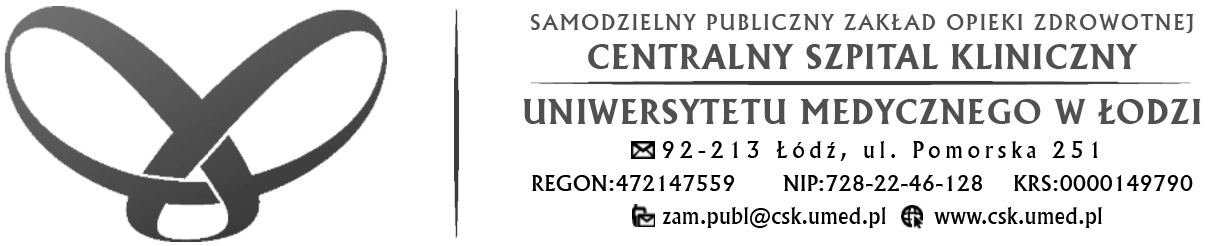 SPECYFIKACJA ISTOTNYCH 
WARUNKÓW ZAMÓWIENIADotyczy przetargu nieograniczonego o wartości powyżej 144 000 euro na:
Modyfikacja 1 ( 26.10.2018 )Modyfikacja 2 ( 21.11.2018 )Modyfikacja 3 ( 29.11.2018 )Dostawa odczynników i sprzętu wraz dzierżawą urządzeń na potrzeby laboratoriów dla Centralnego Szpitala Klinicznego Uniwersytetu Medycznego w Łodzi przy ul. Pomorskiej 251.Sprawa nr  ZP /79/ 2018.Specyfikację zatwierdził: dr n. med. Monika DomareckaDyrektor Centralnego Szpitala KlinicznegoUniwersytetu Medycznego w ŁodziŁódź, dnia 17.10.2018 r.Spis treściI.	NAZWA ORAZ ADRES ZAMAWIAJĄCEGOII.	TRYB UDZIELENIA ZAMÓWIENIAIII.	OPIS PRZEDMIOTU ZAMÓWIENIAIV.	INFORMACJA O SKŁADANIU OFERT CZĘ ŚCIOWYCH  I WARIANTOWYCH                       V.	TERMIN I MIEJSCE WYKONANIA ZAMÓWIENIA                                                                  VI.	WARUNKI UDZIAŁU W POSTĘPOWANIU                                                                            VII.	PODSTAWY WYKLUCZENIA, O KTÓRYCH MOWA W ART. 24 UST. 5 USTAWY               VIII.	WYKAZ OŚWIADCZEŃ LUB DOKUMENTÓW POTWIERDZAJĄCYCH SPEŁNIANIE WARUNKÓW   UDZIAŁU W POSTĘPOWANIU ORAZ BRAK PODSTAW WYKLUCZENIAIX.	INFORMACJE O SPOSOBIE POROZUMIEWANIA SIĘ ZAMAWIAJĄCEGO Z WYKONAWCAMI ORAZ PRZEKAZYWANIA OŚWIADCZEŃ LUB DOKUMENTÓW, A TAKŻE WSKAZANIE OSÓB UPRAWNIONYCH DO POROZUMIEWANIA SIĘ Z WYKONAWCAMI X.	OBOWIĄZEK INFORMACYJNY WYNIKAJĄCY Z ART. 13 RODO W PRZYPADKU ZBIERANIA DANYCH OSOBOWYCH BEZPOŚREDNIO OD OSOBY FIZYCZNEJ, KTÓREJ DANE DOTYCZĄ, W CELU ZWIĄZANYM Z POSTĘPOWANIEM O UDZIELENIE ZAMÓWIENIA PUBLICZNEGO.XI.	WYMAGANIA DOTYCZĄCE WADIUM                                                                    XII.	TERMIN ZWIĄZANIA OFERTĄ                                                                                            XIII.	OPIS SPOSOBU PRZYGOTOWANIA OFERT                                                             XIV.	MIEJSCE ORAZ TERMIN SKŁADANIA I OTWARCIA OFERT                                           XV.	OPIS SPOSOBU OBLICZENIA CENY                                                                                   XVI.	OPIS KRYTERIÓW, KTÓRYMI ZAMAWIAJĄCY BĘDZIE SIĘ KIEROWAŁ PRZY WYBORZE OFERTY, WRAZ Z PODANIEM WAG TYCH KRYTERIÓW I SPOSOBU OCENY OFERT XVII.	INFORMACJE O FORMALNOŚCIACH, JAKIE POWINNY ZOSTAĆ DOPEŁNIONE W CELU ZAWARCIA UMOWY W SPRAWIE ZAMÓWIENIA PUBLICZNEGO                XVIII.	WYMAGANIA DOTYCZĄCE ZABEZPIECZENIA NALEŻYTEGO WYKONANIA UMOWY                XIX.	ISTOTNE DLA STRON POSTANOWIENIA, KTÓRE ZOSTANĄ WPROWADZONE DO TREŚCI ZAWIERANEJ UMOWY W SPRAWIE ZAMÓWIENIA PUBLICZNEGO, OGÓLNE WARUNKI UMOWY ALBO WZÓR UMOWY, JEŻELI ZAMAWIAJĄCY WYMAGA OD WYKONAWCY, ABY ZAWARŁ Z NIM UMOWĘ W SPRAWIE ZAMÓWIENIA PUBLICZNEGO NA TAKICH WARUNKACH                                                                                              XX.	POUCZENIE O ŚRODKACH OCHRONY PRAWNEJ PRZYSŁUGUJĄCYCH WYKONAWCY W TOKU POSTĘPOWANIA O UDZIELENIE ZAMÓWIENIA                                                        XXI.	INFORMACJA O PRZEWIDYWANYCH ZAMÓWIENIACH, O KTÓRYCH MOWA W ART. 67 UST. 1 PKT 6 i 7 USTAWY                                                                                                         XXII.	INFORMACJE DOTYCZĄCE WALUT OBCYCH                                                                     XXIII.	WYMAGANIA DOTYCZĄCE UMOWY O PODWYKONAWSTWO                                          XXIV.	INFORMACJE ODNOŚNIE TRYBU OTWARCIA OFERT I ZASAD ICH OCENY           XXV.	USTALENIA KOŃCOWE                                                                                                      XXVI.	ZAŁĄCZNIKI DO SIWZI.  NAZWA ORAZ ADRES ZAMAWIAJĄCEGOZamawiający:	Samodzielny Publiczny Zakład Opieki ZdrowotnejCentralny Szpital Kliniczny Uniwersytetu Medycznego w Łodzi,
92-213 Łódź, ul. Pomorska 251		tel. (42) 675 74 89,  fax (42) 675 75 94.		NIP: 728-22-46-128, REGON: 472147559		Adres strony internetowej Zamawiającego: www.csk.umed.plAdres poczty elektronicznej Działu Zamówień Publicznych, Marketingu  i Promocji: zam.publ@csk.umed.plII.  TRYB UDZIELENIA ZAMÓWIENIA1. Postępowanie prowadzone jest w trybie przetargu nieograniczonego na podstawie art. 39 i nast. ustawy z dnia 29.01.2004 r. Prawo zamówień publicznych (tekst jednolity - Dz. U. z 2017 r., 2164 z późn. zm.) zwanej dalej „Ustawą”, wg procedury powyżej 144 000 euro.III.  OPIS PRZEDMIOTU ZAMÓWIENIA1. Przedmiotem zamówienia niniejszego postępowania przetargowego jest Dostawa odczynników i sprzętu wraz dzierżawą urządzeń na potrzeby laboratoriów dla Centralnego Szpitala Klinicznego Uniwersytetu Medycznego w Łodzi przy ul. Pomorskiej 251.– spełniających parametry techniczne sprecyzowane w załączniku nr 3 do SIWZ „Parametry techniczne i graniczne”, zgodnie z asortymentem i ilościami określonymi w Formularzu ofertowym i cenowym stanowiącym załączniki nr 1 i 2 do SIWZ 2. Numer CPV dotyczący przedmiotu zamówienia:33.69.65.00-0 Odczynniki laboratoryjne 33.69.63.00-0 Odczynniki chemiczne33.14.00.00-3 Materiały medyczne33.14.16.20-2 Zestawy medyczne38.00.00.00-5 Sprzęt laboratoryjny, optyczny i precyzyjny (z wyjątkiem szklanego)38.43.45.60-9 Analizatory chemiczne38.43.45.80-0 Analizatory testów immunologicznych33.69.62.00 Odczynniki do badania krwi33.19.25.00 Probówki38.43.70.00 Pipety i akcesoria laboratoryjne3. Szczegółowy opis, zakres i wymagania przedmiotu zamówienia określają załączniki nr 2 i 3
do Specyfikacji Istotnych Warunków Zamówienia (SIWZ).4. Przedmiot zamówienia składa się z 13 pakietów5. Każdy Wykonawca może przystąpić do postępowania na dowolnie wybrany pakiet lub pakiety pod warunkiem wypełnienia wszystkich pozycji w załączniku nr 2 i 3 (w wybranym pakiecie lub pakietach) i podaniu kwoty ostatecznej za cały przedmiot zamówienia – pakiet. Brak wyceny na daną pozycję pakietu spowoduje odrzucenie oferty.6. Przedstawione w załączniku nr 2 i 3 do SIWZ cechy techniczne przedmiotu zamówienia określają typ wymaganego przez Zamawiającego produktu, narzędzi lub innego wyposażenia, sprzętu medycznego (przykład produktu spełniającego oczekiwania). Oznacza to, iż oferowany produkt musi spełniać określone w załączniku parametry. Parametry urządzeń mogą być korzystniejsze, nie mogą być gorsze niż określone w SIWZ.7. Ewentualne użycie w dokumentacji określeń i nazw własnych ma jedynie charakter przykładowy i służy określeniu klasy i jakości towaru. Jeżeli w opisie przedmiotu zamówienia znajdują się wskazania znaków towarowych, patentów lub pochodzenia, Wykonawca może zaoferować przedmioty równoważne. Zamawiający wymaga, aby użyte materiały, o ile są inne, posiadały parametry jakościowe, techniczne i eksploatacyjne nie gorsze niż określone w przedmiocie zamówienia. Wykazanie równoważności zaoferowanego przedmiotu spoczywa na Wykonawcy.W związku z powyższym Zamawiający dopuszcza zaoferowanie w/w produktu lub równoważnego.8. Niespełnienie choćby jednego z wymogów technicznych czy minimalnych parametrów przedmiotu zamówienia spowoduje odrzucenie oferty. Zamawiający zastrzega sobie możliwość zażądania potwierdzenia wiarygodności przedstawionych przez Wykonawcę danych we wszystkich dostępnych źródłach w tym u producenta.9. Przedstawione w załączniku nr 2 ilości produktów (w okresie obowiązywania umowy) są szacunkowe 
i nie mogą stanowić podstawy do żądania przez Wykonawcę ich pełnej realizacji. W przypadku przekroczenia ilości określonego produktu podanego w SIWZ i konieczności dodatkowego zamówienia Wykonawca nie będzie podwyższał ceny. Zamówienia będą realizowane na podstawie częściowych zapotrzebowań zgłaszanych w miarę bieżących potrzeb w okresie obowiązywania umowy. Wykonawca będzie wystawiał i załączał fakturę do każdorazowej dostawy.10. Zamawiający przewiduje rozpoczęcie zamówień z zawartych w ramach tego postępowania umów po wyczerpaniu ilości określonego asortymentu lub wartości aktualnie obowiązujących umów ( pakiet, którego dotyczy).11. Oferowany przez Wykonawcę towar musi:- być dopuszczony do obrotu i do używania na rynek polski zgodnie z ustawą odpowiednio: z dnia 20 maja 2010 r. o wyrobach medycznych (Dz. U. 2015 poz. 876 z późn. zm.)/z dnia 6 września 2001 r. Prawo farmaceutyczne (Dz.U. z 2008 r. Nr 45, poz. 271 – tekst jednolity, z późn. zm.) .( pakiety, których dotyczy ).- dzierżawione urządzenia muszą być fabrycznie nowe (dla pakietów zgodnie z zał. nr 3), w pełni sprawne, - odczynniki i urządzenia muszą odpowiadać standardom jakościowym i technicznym, wynikającym z funkcji i przeznaczenia, - być wolny od wad materiałowych, konstrukcyjnych, fizycznych i prawnych, - posiadać termin przydatności do użycia – licząc od dnia dostawy towaru do  siedziby Zamawiającego: Minimum (24 m-ce)……… od daty dostarczenia zamawiającemu dla pakietów : 10 ( poz. 1-50), 11 ( poz. 7-62)Minimum (12 m-cy)……… od daty dostarczenia zamawiającemu dla pakietów : 2-4, 8 ( poz.15), 9 ( poz. 10-11), 10 ( poz. 51-52), 12Minimum (10 m-cy)……… od daty dostarczenia zamawiającemu dla pakietów : 5, 8 ( poz. 13 )Minimum (6 m-cy)……… od daty dostarczenia zamawiającemu dla pakietów : 6, 9 ( poz.1-9), 11 ( poz. 6), 13 ( poz.1-2,4)Minimum (4 m-ce)……… od daty dostarczenia zamawiającemu dla pakietów : 7, 8 (poz. 12 i 16-17 )Minimum (3 m-ce)……… od daty dostarczenia zamawiającemu dla pakietów : 8 ( poz.6-8 )Minimum (3-12 m-cy)……… od daty dostarczenia zamawiającemu dla pakietów : 1Minimum (1 m-c)……… od daty dostarczenia zamawiającemu dla pakietów : 11 ( poz. 63-67)Minimum (6 tyg.)……… od daty dostarczenia zamawiającemu dla pakietów : 8 ( poz.1-5 i 9-11), 11 ( poz. 1-5)Minimum (3 tyg.)……… od daty dostarczenia zamawiającemu dla pakietów : 13 ( poz. 3)- nie może być obciążony żadnymi prawami na rzecz osób trzecich.12. W okresie obowiązywania umowy dodatkowe rabaty oraz promocje producenckie skutkujące obniżeniem cen towarów, stanowiących przedmiot umowy, w odniesieniu do cen zaproponowanych w ofercie przetargowej będą honorowane przez Zamawiającego.Termin realizacji zamówienia – w ciągu max. 6 dni (dni robocze pn-pt) -Dla Pakietów ( nr 1-5, 7-13)Termin realizacji zamówienia – w ciągu max. 30 dni (dni robocze pn-pt) -Dla Pakietu ( nr 6 )Termin realizacji zamówienia pilnego – w ciągu max. 48 godzin. (dni robocze pn-pt)-dla pakietu nr 1-5, 7-13Termin realizacji zamówienia pilnego – w ciągu max. 14 dni. (dni robocze pn-pt)-dla pakietu nr 6Termin płatności za towar 45 -60 dni.13. Wykonawca zobowiązany jest do dostarczania produktów do Zamawiającego transportem Wykonawcy lub za pośrednictwem firmy kurierskiej odpowiadającym rygorom sanitarnym i zapewniającym wymaganą jakość przewożonego towaru na własny koszt i ryzyko.Transport i rozładowanie towaru realizowane cyklicznie do Szpitala przy ul. Pomorskiej 251 
,będzie się odbywało na koszt Wykonawcy.Termin dostawy i instalacji aparatów i urządzeń laboratoryjnych wraz z wyposażeniem maksymalnie do 2 tygodni do 4 tygodni od dnia podpisania umowy. 14. Produkty oraz wymagane oprogramowanie muszą współpracować (kompatybilne) z posiadanymi / dzierżawionymi urządzeniami laboratoryjnymi.Parametry sprzętu nie mogą być gorsze niż określone w SIWZ. Uwaga: 
1. Parametry stanowią wymagania - nie spełnienie choćby jednego z w/w wymogów spowoduje odrzucenie oferty. Wykonawca zobowiązany jest do podania parametrów w jednostkach wskazanych w niniejszej tabeli.	2. Zamawiający zastrzega sobie możliwość zażądania potwierdzenia wiarygodności przedstawionych przez Wykonawcę danych we wszystkich dostępnych źródłach w tym u producenta.15. Na przedmiot zamówienia składa się następujący zakres rzeczowy:Sprzedaż i dostawa produktów  laboratoryjnych. Dzierżawa urządzeń laboratoryjnych, instalacja urządzeń oraz uruchomienie wszystkich funkcji.Przeprowadzenie szkolenia dla personelu wskazanego przez Zamawiającego w zakresie właściwej obsługi. – pakiet, którego dotyczy. Po zweryfikowaniu sprawności działania dostarczonego sprzętu zostanie podpisany protokół odbioru końcowego. Do protokołu Wykonawca załączy instrukcję obsługi oraz karty gwarancyjne dotyczące przedmiotu zamówienia.  16. Wykonawca zobowiązuje się do dostarczenia Zamawiającemu sprzętu laboratoryjnego zgodnie z wymaganymi parametrami granicznymi – zg. z załącznikiem nr 3.Urządzenia muszą posiadać niezbędne okablowanie i inne elementy instalacyjne. Zamawiający dopuszcza serwis i wykonywanie usług instalacyjnych oraz szkoleniowych bezpośrednio przez producenta lub jego autoryzowane służby. Za ich działania lub zaniechania w całości odpowiada Wykonawca będący stroną w umowie. W przypadku wątpliwości i zastrzeżeń wykonawca może zwrócić się do Zamawiającego o wyjaśnienie przed terminem składania ofert. IV. INFORMACJA O SKŁADANIU OFERT CZĘŚCIOWYCH I WARIANTOWYCHZamawiający dopuszcza możliwość składania ofert częściowych na poszczególne pakiety. W ramach pakietu zamawiający wymaga złożenia oferty pełnej tj. na wszystkie pozycje asortymentowe w danym pakiecie. Każdy z Wykonawców może złożyć ofertę na jedną lub więcej części. Maksymalna liczba części, na które może być złożona oferta przez jednego Wykonawcę to 13 części tj. wszystkie części.Zamawiający nie dopuszcza możliwości składania ofert wariantowych.Zamawiający żąda wskazania przez Wykonawcę części zamówienia, której wykonanie powierzy podwykonawcom (w załączniku nr 1 SIWZ).Zamawiający nie przewiduje zawarcia umowy ramowej.Zamawiający nie przewiduje aukcji elektronicznej.V.  TERMIN WYKONANIA ZAMÓWIENIA 1. Termin realizacji zamówieniaDostawy zamówień cząstkowych będą realizowane zgodnie z bieżącym zapotrzebowaniem Zamawiającego, w okresie: od dnia zawarcia umowy do 31.03.2021 r.2.  Wymagany przez Zamawiającego termin dostawy zamówień cząstkowych:Termin realizacji zamówienia – w ciągu max. 6 dni (dni robocze pn-pt) -Dla Pakietów ( nr 1-5, 7-13)Termin realizacji zamówienia – w ciągu max. 30 dni (dni robocze pn-pt) -Dla Pakietu ( nr 6 )Termin realizacji zamówienia pilnego – w ciągu max. 48 godzin. (dni robocze pn-pt)-dla pakietu nr 1-5, 7-13Termin realizacji zamówienia pilnego – w ciągu max. 14 dni. (dni robocze pn-pt)-dla pakietu nr 6Terminy dostawy zamówień standardowych określone powyżej stanowią kryteria oceny ofert, opisane szczegółowo w rozdziale XVI.3. Miejscem wykonania zamówienia:Wykonawca zobowiązany jest do dostarczania produktów do Zamawiającego w Łodzi:przy ul. Pomorskiej 251,transportem Wykonawcy lub za pośrednictwem firmy kurierskiej, Transport i rozładowanie towaru do Szpitala we wskazanych powyżej lokalizacjach będzie się odbywało na koszt i ryzyko Wykonawcy.Zamawiający każdorazowo określi w zamówieniu miejsce dostawy.Dostawy towaru mogą odbywać się w godzinach: 8:00 – 14:00.VI.  WARUNKI UDZIAŁU W POSTĘPOWANIU 1. O udzielenie zamówienia mogą ubiegać się Wykonawcy, którzy:nie podlegają wykluczeniu z postępowania na podstawie art. 24 ust. 1 pkt 12 – 23. Spełniają warunki udziału w postępowaniu dotyczące:kompetencji lub uprawnień do prowadzenia określonej działalności zawodowej, o ile wynika to z odrębnych przepisów,sytuacji ekonomicznej i finansowej,zdolności technicznej lub zawodowej.Zamawiający nie określa szczegółowych warunków udziału w postępowaniu w zakresie pkt. VI.1.2.a).W zakresie pkt. VI.1.2.b) :Wykonawca spełni warunek, jeżeli wykaże, że jest ubezpieczony od odpowiedzialności cywilnej w zakresie prowadzonej działalności związanej z przedmiotem zamówienia na sumę gwarancyjną określoną przez zamawiającego;Zamawiający uzna wymóg dot. ww warunku za spełniony, jeśli Wykonawca przedstawi, iż jest ubezpieczony od odpowiedzialności cywilnej w zakresie prowadzonej działalności związanej z przedmiotem zamówienia na kwotę minimum 100 000,00 zł. Jeżeli z uzasadnionej przyczyny wykonawca nie może złożyć wymaganych przez zamawiającego dokumentów, o których wyżej mowa, zamawiający dopuszcza złożenie przez wykonawcę innych dokumentów, o których mowa w art. 26 ust. 2c ustawy z dnia 29 stycznia 2004 r.– Prawo zamówień publicznychZamawiający nie określa szczegółowych warunków udziału w postępowaniu w zakresie pkt. VI.1.2.c).2.  Wykonawca może w celu potwierdzenia spełniania warunków udziału w postępowaniu, w stosownych sytuacjach oraz w odniesieniu do konkretnego zamówienia, lub jego części, polegać na zdolnościach technicznych lub zawodowych innych podmiotów, niezależnie od charakteru prawnego łączących go z nim stosunków prawnych.3. Wykonawca, który polega na zdolnościach lub sytuacji innych podmiotów, musi udowodnić zamawiającemu, że realizując zamówienie, będzie dysponował niezbędnymi zasobami tych podmiotów, w szczególności przedstawiając zobowiązanie tych podmiotów do oddania mu do dyspozycji niezbędnych zasobów na potrzeby realizacji zamówienia.4. Zamawiający ocenia, czy udostępniane wykonawcy przez inne podmioty zdolności techniczne lub zawodowe, pozwalają na wykazanie przez wykonawcę spełniania warunków udziału w postępowaniu oraz bada, czy nie zachodzą wobec tego podmiotu podstawy wykluczenia, o których mowa w art. 24 ust. 1 pkt 13–22 i ust. 5 pkt 1-6 i 8.5. Jeżeli zdolności techniczne lub zawodowe podmiotu, o którym mowa w ust. 2, nie potwierdzają spełnienia przez wykonawcę warunków udziału w postępowaniu lub zachodzą wobec tych podmiotów podstawy wykluczenia, zamawiający żąda, aby wykonawca w terminie określonym przez zamawiającego:1) zastąpił ten podmiot innym podmiotem lub podmiotami lub2) zobowiązał się do osobistego wykonania odpowiedniej części zamówienia, jeżeli wykaże zdolności techniczne lub zawodowe, o których mowa w pkt 2. Dla potrzeb oceny spełniania warunku określonego powyżej, jeśli wartości zostaną podane w walutach innych niż PLN, Zamawiający przyjmie średni kurs PLN do tej waluty publikowany przez Narodowy Bank Polski na dzień publikacji ogłoszenia o zamówieniu. Jeżeli w dniu publikacji ogłoszenia o zamówieniu w Dzienniku Urzędowym Unii Europejskiej NBP nie publikuje średniego kursu danej waluty, za podstawę przeliczenia przyjmuje się średni kurs waluty publikowany pierwszego dnia, po dniu publikacji ogłoszenia o zamówieniu w Dzienniku Urzędowym Unii Europejskiej, w którym zostanie on opublikowany.VII. PODSTAWY WYKLUCZENIA, O KTÓRYCH MOWA W ART. 24 UST. 5 USTAWY 1. Dodatkowo, zgodnie z art. 24 ust. 5 ustawy Pzp Zamawiający przewiduje wykluczenie Wykonawcy:1) w stosunku do którego otwarto likwidację, w zatwierdzonym przez sąd układzie w postępowaniu restrukturyzacyjnym jest przewidziane zaspokojenie wierzycieli przez likwidację jego majątku lub sąd zarządził likwidację jego majątku w trybie art. 332 ust. 1 ustawy z dnia 15 maja 2015 r. – Prawo restrukturyzacyjne (Dz. U. z 2015 r. poz. 978, 1259, 1513, 1830 i 1844 oraz z 2016 r. poz. 615) lub którego upadłość ogłoszono, z wyjątkiem wykonawcy, który po ogłoszeniu upadłości zawarł układ zatwierdzony prawomocnym postanowieniem sądu, jeżeli układ nie przewiduje zaspokojenia wierzycieli przez likwidację majątku upadłego, chyba że sąd zarządził likwidację jego majątku w trybie art. 366 ust. 1 ustawy z dnia 28 lutego 2003 r. – Prawo upadłościowe (Dz. U. z 2015 r. poz. 233, 978, 1166, 1259 i 1844 oraz z 2016 r. poz. 615); 2) który w sposób zawiniony poważnie naruszył obowiązki zawodowe, co podważa jego uczciwość, w szczególności gdy wykonawca w wyniku zamierzonego działania lub rażącego niedbalstwa nie wykonał lub nienależycie wykonał zamówienie, co zamawiający jest w stanie wykazać za pomocą stosownych środków dowodowych; 3) jeżeli wykonawca lub osoby, o których mowa w ust. 1 pkt 14, uprawnione do reprezentowania wykonawcy pozostają w relacjach określonych w art. 17 ust. 1 pkt 2–4 z: a) zamawiającym, b) osobami uprawnionymi do reprezentowania zamawiającego, c) członkami komisji przetargowej, d) osobami, które złożyły oświadczenie, o którym mowa w art. 17 ust. 2a – chyba że jest możliwe zapewnienie bezstronności po stronie zamawiającego w inny sposób niż przez wykluczenie wykonawcy z udziału w postępowaniu; 4) który, z przyczyn leżących po jego stronie, nie wykonał albo nienależycie wykonał w istotnym stopniu wcześniejszą umowę w sprawie zamówienia publicznego lub umowę koncesji, zawartą z zamawiającym, o którym mowa w art. 3 ust. 1 pkt 1–4, co doprowadziło do rozwiązania umowy lub zasądzenia odszkodowania; 5) będącego osobą fizyczną, którego prawomocnie skazano za wykroczenie przeciwko prawom pracownika lub wykroczenie przeciwko środowisku, jeżeli za jego popełnienie wymierzono karę aresztu, ograniczenia wolności lub karę grzywny nie niższą niż 3000 złotych;6) jeżeli urzędującego członka jego organu zarządzającego lub nadzorczego, wspólnika spółki w spółce jawnej lub partnerskiej albo komplementariusza w spółce komandytowej lub komandytowo-akcyjnej lub prokurenta prawomocnie skazano za wykroczenie, o którym mowa w pkt 5.3.3;8) który naruszył obowiązki dotyczące płatności podatków, opłat lub składek na ubezpieczenia społeczne lub zdrowotne, co zamawiający jest w stanie wykazać za pomocą stosownych środków dowodowych, z wyjątkiem przypadku, o którym mowa w ust. 1 pkt 15, chyba że wykonawca dokonał płatności należnych podatków, opłat lub składek na ubezpieczenia społeczne lub zdrowotne wraz z odsetkami lub grzywnami lub zawarł wiążące porozumienie w sprawie spłaty tych należności.2. Wykluczenie wykonawcy następuje zgodnie z art. 24 ust. 7 ustawy:  1) w przypadkach, o których mowa w art. 24 ust. 1 pkt 13 lit. a–c i pkt 14, gdy osoba, o której mowa w tych przepisach została skazana za przestępstwo wymienione w art. 24 ust. 1 pkt 13 lit. a–c, jeżeli nie upłynęło 5 lat od dnia uprawomocnienia się wyroku potwierdzającego zaistnienie jednej z podstaw wykluczenia, chyba że w tym wyroku został określony inny okres wykluczenia; 2) w przypadkach, o których mowa: a) w art. 24 ust. 1 pkt 13 lit. d i pkt 14, gdy osoba, o której mowa w tych przepisach, została skazana za przestępstwo wymienione w art. 24 ust. 1 pkt 13 lit. d, b) w art. 24 ust. 1 pkt 15, c) w art. 24 ust. 5 pkt 5–7 –jeżeli nie upłynęły 3 lata od dnia odpowiednio uprawomocnienia się wyroku potwierdzającego zaistnienie jednej z podstaw wykluczenia, chyba że w tym wyroku został określony inny okres wykluczenia lub od dnia w którym decyzja potwierdzająca zaistnienie jednej z podstaw wykluczenia stała się ostateczna; 3) w przypadkach, o których mowa w art. 24 ust. 1 pkt 18 i 20 lub ust. 5 pkt 2 i 4, jeżeli nie upłynęły 3 lata od dnia zaistnienia zdarzenia będącego podstawą wykluczenia; 4) w przypadku, o którym mowa w art. 24 ust. 1 pkt 21, jeżeli nie upłynął okres, na jaki został prawomocnie orzeczony zakaz ubiegania się o zamówienia publiczne; 5) w przypadku, o którym mowa w art. 24 ust. 1 pkt 22, jeżeli nie upłynął okres obowiązywania zakazu ubiegania się o zamówienia publiczne.  3. Wykonawca, który podlega wykluczeniu na podstawie art. 24 ust. 1 pkt 13 i 14 oraz 16–20 lub ust. 5, może przedstawić dowody na to, że podjęte przez niego środki są wystarczające do wykazania jego rzetelności, w szczególności udowodnić naprawienie szkody wyrządzonej przestępstwem lub przestępstwem skarbowym, zadośćuczynienie pieniężne za doznaną krzywdę lub naprawienie szkody, wyczerpujące wyjaśnienie stanu faktycznego oraz współpracę z organami ścigania oraz podjęcie konkretnych środków technicznych, organizacyjnych i kadrowych, które są odpowiednie dla zapobiegania dalszym przestępstwom lub przestępstwom skarbowym lub nieprawidłowemu postępowaniu wykonawcy. Przepisu zdania pierwszego nie stosuje się, jeżeli wobec wykonawcy, będącego podmiotem zbiorowym, orzeczono prawomocnym wyrokiem sądu zakaz ubiegania się o udzielenie zamówienia oraz nie upłynął określony w tym wyroku okres obowiązywania tego zakazu. 4. Wykonawca nie podlega wykluczeniu, jeżeli zamawiający, uwzględniając wagę  i szczególne okoliczności czynu wykonawcy, uzna za wystarczające dowody przedstawione na podstawie ust. 3. 5. W przypadkach, o których mowa w art. 24 ust. 1 pkt 19, przed wykluczeniem wykonawcy, zamawiający zapewnia temu wykonawcy możliwość udowodnienia, że jego udział w przygotowaniu postępowania o udzielenie zamówienia nie zakłóci konkurencji. Zamawiający wskazuje w protokole sposób zapewnienia konkurencji. 6. Wykonawca, w terminie 3 dni od dnia przekazania informacji, o której mowa w art. 51  ust. 1a, art. 57 ust. 1 lub art. 60d ust. 1, albo od zamieszczenia na stronie internetowej informacji, o której mowa w art. 86 ust. 5, przekazuje zamawiającemu oświadczenie  o przynależności lub braku przynależności do tej samej grupy kapitałowej, o której mowa  w art. 24 ust. 1 pkt 23. Wraz ze złożeniem oświadczenia, wykonawca może przedstawić dowody, że powiązania z innym wykonawcą nie prowadzą do zakłócenia konkurencji  w postępowaniu o udzielenie zamówienia. 7. Zamawiający może wykluczyć wykonawcę na każdym etapie postępowania o udzielenie zamówienia.VIII. WYKAZ OŚWIADCZEŃ LUB DOKUMENTÓW, POTWIERDZAJĄCYCH SPEŁNIANIE WARUNKÓW UDZIAŁU W POSTĘPOWANIU ORAZ BRAKU PODSTAW WYKLUCZENIAOcena spełniania warunków udziału w postępowaniu zostanie przeprowadzona poprzez weryfikację oświadczeń i dokumentów złożonych przez Wykonawcę. Ocena dokonana będzie (metodą 0-1 tj. spełnia  - nie spełnia).   Zamawiający przewiduje zastosowanie możliwości określonej w art. 24aa ustawy Pzp. W niniejszym postępowaniu Zamawiający dokona oceny ofert, a następnie zbada, czy wykonawca, którego oferta została oceniona najwyżej nie podlega wykluczeniu oraz spełnia warunki udziału w postępowaniu. Jeżeli Wykonawca ten będzie się uchylał od zawarcia umowy, Zamawiający zbada czy wykonawca, który złożył ofertę najwyżej ocenioną spośród pozostałych ofert nie podlega wykluczeniu oraz spełnia warunki udziału w postępowaniu.Zgodnie z art. 25 a ustawy Pzp do oferty wykonawca dołącza aktualne na dzień składania ofert oświadczenie składane na podstawie art. 25a ust. 2 ustawy Pzp w formie jednolitego europejskiego dokumentu zamówienia (JEDZ), dotyczące spełniania warunków udziału w postępowaniu w zakresie wskazanym przez zamawiającego (wg Załącznika nr 4 do SIWZ który należy przesłać w postaci elektronicznej opatrzonej kwalifikowanym podpisem elektronicznym). Informacje zawarte w ww. oświadczeniu stanowią wstępne potwierdzenie, że wykonawca nie podlega wykluczeniu oraz spełnia warunki udziału w postępowaniu.Następnie, na podstawie art.  26 ust. 2 ustawy Pzp  Zamawiający wezwie wykonawcę, którego oferta została najwyżej oceniona, do złożenia w wyznaczonym, nie krótszym niż 10 dni, terminie aktualnych na dzień złożenia oświadczeń lub dokumentów potwierdzających okoliczności, o których mowa w art. 25 ust. 1.   VIII.1. Poniżej przedstawiono wszystkie wymagane dokumenty i oświadczenia, które należy złożyć wraz z ofertą w celu wstępnego potwierdzenia spełniania warunków udziału w postepowaniu oraz braku podstaw do wykluczenia    1.  „FORMULARZ OFERTOWY” – Załącznik nr 1 do SIWZ; 2. „FORMULARZ CENOWY” –  Załącznik nr 2 do SIWZ. Zamawiający zwraca się z prośbą o dołączenie do oferty formularza cenowego również na nośniku elektronicznym (np. płyta cd / dvd) lub po otwarciu przesłanie edytowalnej wersji załącznika na adres e-mail e.twardowska@csk.umed.pl(Zamawiający nie wymaga składania-drukowania formularzy Pakietów, na które Wykonawca nie składa oferty)3. „ZESTAWIENIE PARAMETRÓW TECHNICZNYCH I GRANICZNYCH”– Załącznik nr 3 do SIWZ.4. Oświadczenie Wykonawcy w formie jednolitego europejskiego dokumentu zamówienia (JEDZ), składane na podstawie art. 25a ust. 2 ustawy z dnia 29 stycznia 2004 r.  Prawo zamówień publicznych w formie papierowej ( ESPD w formacie xml. -załączony na stronie zamawiającego) – Załącznik nr 4 do SIWZ.Do oferty każdy wykonawca musi dołączyć aktualne na dzień składania ofert oświadczenie w zakresie wskazanym w ( ESPD w formacie xml. -załączony na stronie zamawiającego) jako Załącznik nr 4 do SIWZ stanowiące wstępne potwierdzenie, że Wykonawca nie podlega wykluczeniu i spełnia warunki udziału w postępowaniu. Oświadczenie to Wykonawca składa w formie jednolitego dokumentu sporządzonego zgodnie z wzorem standardowego formularza określonego w rozporządzeniu wykonawczym Komisji Europejskiej wydanym na podstawie art. 59 ust. 2 dyrektywy 2014/24/UE:Wykonawca, który powołuje się na zasoby innych podmiotów, w celu wykazania braku istnienia wobec nich podstaw wykluczenia oraz spełniania, w zakresie, w jakim powołuje się na ich zasoby, warunków udziału w postępowaniu, składa także jednolite dokumenty dotyczące tych podmiotów.Wykonawca, który zamierza powierzyć wykonanie części zamówienia podwykonawcom, w celu wykazania braku istnienia wobec nich podstaw wykluczenia z udziału w postępowaniu, składa jednolite dokumenty dotyczące tych podwykonawców.W przypadku wspólnego ubiegania się o zamówienie przez wykonawców, jednolity dokument składa każdy z wykonawców wspólnie ubiegających się o zamówienie. Dokumenty te potwierdzają spełnianie warunków udziału w postępowaniu oraz brak podstaw wykluczenia w zakresie, w którym każdy z wykonawców wykazuje spełnianie warunków udziału w postępowaniu oraz brak podstaw wykluczenia.Wykonawca może wykorzystać w jednolitym dokumencie nadal aktualne informacje zawarte w innym jednolitym dokumencie złożonym w odrębnym postępowaniu o udzielenie zamówienia.Uwaga: Oświadczenie JEDZ składane jest w formie elektronicznej – wg instrukcji zamieszczonej w rozdziale IX.W ofercie winien znajdować się klucz do odszyfrowania dokumentu przesłanego elektronicznie ( w postaci załącznika nr 5a Informacja na temat dostępu do pliku JEDZ )5. Zobowiązanie innych podmiotów do oddania do dyspozycji Wykonawcy niezbędnych zasobów na potrzeby realizacji zamówienia (o ile dotyczy) - Załącznik nr 5 do SIWZ;Uwaga: Jeżeli Wykonawca, wykazując spełnienie warunków udziału w postępowaniu polega na zdolnościach technicznych lub zawodowych innych podmiotów niezależnie od charakteru prawnego łączących go z nimi stosunków prawnych zobowiązany jest udowodnić zamawiającemu, że będzie dysponował niezbędnymi zasobami podmiotów w szczególności przedstawiając w tym celu pisemne zobowiązanie tych podmiotów do oddania mu do dyspozycji niezbędnych zasobów na potrzeby realizacji zamówienia. Zobowiązanie winno być złożone wraz z ofertą.6. Potwierdzenie wniesienia wadium- jako załącznik7. Ewentualne pełnomocnictwa osób podpisujących ofertę w imieniu Wykonawcy udzielone przez Wykonawcę (imienne upoważnienie do reprezentowania Wykonawcy w niniejszym zamówieniu, jeżeli osoba podpisująca nie została wskazana do reprezentacji we właściwym rejestrze lub ewidencji działalności gospodarczej, również w przypadku wykonawców składających ofertę wspólnie). - jako załącznikBrak choćby jednego z wymaganych dokumentów spowoduje odrzucenie oferty, z zastrzeżeniem art. 26 ust. 3 Ustawy.  Wszystkie załączniki do SIWZ wymagane w ofercie (formularze, oświadczenia) muszą być przedłożone na drukach zaproponowanych przez zamawiającego, bądź na drukach Wykonawcy, zgodnych pod względem treści z drukami załączonymi do SIWZ. 8. Zamawiający zwraca się z prośbą o dołączenie do oferty załącznika nr 8 - OŚWIADCZENIE WYKONAWCY W ZAKRESIE WYPEŁNIENIA OBOWIĄZKÓW INFORMACYJNYCH PRZEWIDZIANYCH W ART. 13 LUB ART. 14 RODOVIII.2. W zakresie potwierdzenia niepodlegania wykluczeniu na podstawie art. 24 ust. 1 pkt. 23 ustawy, Wykonawca składa:  1. Oświadczenie wykonawcy o przynależności albo braku przynależności do tej samej grupy kapitałowej o której mowa w art. 24 ust. 1 pkt. 23 ustawy Pzp tj. w rozumieniu ustawy z dnia 16 lutego 2007 r. o ochronie konkurencji i konsumentów (Dz.U. nr 2015, poz. 184, 1618 i 1634) w przypadku przynależności do tej samej grupy kapitałowej wykonawca może złożyć wraz z oświadczeniem dokumenty bądź informacje potwierdzające, że powiązania  z innym wykonawcą nie prowadzą do zakłócenia konkurencji w postępowaniu. – Załącznik nr 6 do SIWZ;  UWAGA Wykonawca, w terminie 3 dni od dnia zamieszczenia na stronie internetowej informacji, o której mowa w art. 86 ust. 5 (tj. kwoty, jaką Zamawiający zamierza przeznaczyć na sfinansowanie zamówienia; firm oraz adresów wykonawców, którzy złożyli oferty w terminie; ceny, terminu wykonania zamówienia, okresu gwarancji i warunków płatności zawartych w ofertach), przekazuje zamawiającemu oświadczenie o przynależności lub braku przynależności do tej samej grupy kapitałowej, o której mowa w ust. 1 pkt 23. Wraz ze złożeniem oświadczenia, wykonawca może przedstawić dowody, że powiązania z innym wykonawcą nie prowadzą do zakłócenia konkurencji w postępowaniu o udzielenie zamówienia (wg Załącznika nr 6 do SIWZ).  VIII.3. Wykonawca nie jest zobowiązany do składania n/w dokumentów i oświadczeń wraz z ofertą (poniższe dokumenty składane są przez Wykonawcę na wezwanie zamawiającego):  Zamawiający na podstawie art.  26 ust. 2 ustawy Pzp  wezwie wykonawcę, którego oferta została najwyżej oceniona, do złożenia w wyznaczonym, nie krótszym niż 10 dni, terminie aktualnych na dzień złożenia oświadczeń lub dokumentów (o których mowa  w pkt VIII.3) potwierdzających okoliczności, o których mowa w art. 25 ust. 1.  Zgodnie z Rozporządzeniem Prezesa Rady Ministrów z dnia 27 lipca 2016 r. w sprawie rodzajów dokumentów, jakich może żądać zamawiający od wykonawcy w postępowaniu o udzielenie zamówienia, oraz form, w jakich te dokumenty mogą być składane (Dz. U. 2016, poz. 1126), w celu wykazania spełnienia przez wykonawcę warunków, o których mowa w art. 22 ust. 1b ustawy w związku z art. 25 ust. 1 pkt. 1 z dnia 29 stycznia 2004 r. Pzp., zamawiający żąda następujących dokumentów:a/ W celu potwierdzenia spełniania przez wykonawcę warunków udziału w postępowaniu lub kryteriów selekcji dotyczących kompetencji lub uprawnień do prowadzeni a określonej działalności zawodowej zamawiający żąda dokumentów potwierdzających posiadanie takich kompetencji lub uprawnień, o ile obowiązek ich posiadania wynika z odrębnych przepisów:- nie dotyczyb/ W celu potwierdzenia spełniania przez wykonawcę warunków udziału w postępowaniu lub kryteriów selekcji dotyczących sytuacji ekonomicznej lub finansowej zamawiający żąda następujących dokumentów: Potwierdzających, że wykonawca jest ubezpieczony od odpowiedzialności cywilnej w zakresie prowadzonej działalności związanej z przedmiotem zamówienia na sumę gwarancyjną określoną przez zamawiającego.  – w załączniku;Zamawiający uzna wymóg dot. w/w za spełniony, jeśli Wykonawca przedstawi, iż jest ubezpieczony od odpowiedzialności cywilnej w zakresie prowadzonej działalności związanej z przedmiotem zamówienia 
na kwotę minimum 100 000,00 zł. Jeżeli z uzasadnionej przyczyny wykonawca nie może złożyć wymaganych przez zamawiającego dokumentów, o których wyżej mowa, zamawiający dopuszcza złożenie przez wykonawcę innych dokumentów, o których mowa w art. 26 ust. 2c ustawy z dnia 29 stycznia 2004 r.– Prawo zamówień publicznychc/ W celu potwierdzenia spełniania przez wykonawcę warunków udziału w postępowaniu dotyczących zdolności technicznej lub zawodowej (zgodnie z rozdziałem VI) zamawiający żąda następujących dokumentów: - nie dotyczyd/ W celu potwierdzenia spełniania przez oferowane dostawy wymagań określonych przez Zamawiającego należy przedłożyć następujące dokumenty:Zamawiający wymaga dostarczenia: oświadczenia o zgodności oferowanych produktów – załącznik nr 7certyfikat CE: pakiet 8, poz. 18, 19, 20, 21; pakiet 9, poz. 12; pakiet 10, poz. 53; pakiet 11, poz. 68, 69, 70, 71; pakiet 13, poz. 5, 6, 7certyfikat FDA klasa I: pakiet 11, poz.71pozytywna rekomendacja KORLD: pakiet 8 poz.1-5 i 9-11: pakiet 10 poz.1-50; pakiet 11 poz. 1-5 i 7-67dokument walidacyjny potwierdzający warunki transportu podłoża: pakiet 8 poz.1-5 i 9-11; pakiet 11 poz. 1-5 i 63-67dokument potwierdzający warunki przechowywania podłóż: pakiet 8 poz.1-5 i 9-11; pakiet 11 poz. 1-5 i 63-67dokument potwierdzający akceptację zakresów stężeń antybiotyków zawartych na krążkach wg normy DIN: pakiet 10 poz.1-50certyfikat ISO 9001 lub ISO13485: pakiet 13 poz. 5dokument potwierdzający zgodność ze standardem kontroli jakości CLSI M40-A2: pakiet 12 poz.3Uwaga ! ww. dokumenty należy złożyć w formie oryginału lub kserokopii potwierdzonej za zgodność z oryginałem przez osobę upoważnioną do reprezentowania Wykonawcy.e/ Zgodnie z Rozporządzeniem Prezesa Rady Ministrów z dnia 27 lipca 2016 r. w sprawie rodzajów dokumentów, jakich może żądać zamawiający od wykonawcy w postępowaniu o udzielenie zamówienia, oraz form, w jakich te dokumenty mogą być składane (Dz. U. 2016, poz. 1126), w celu potwierdzenia braku podstaw wykluczenia wykonawcy z udziału w postępowaniu o udzielenie niniejszego zamówienia, zamawiający żąda następujących dokumentów:1. Informacji z Krajowego Rejestru Karnego w zakresie określonym w art. 24 ust. 1 pkt 13, 14 i 21 ustawy, wystawionej nie wcześniej niż 6 miesięcy przed upływem terminu składania ofert albo wniosków o dopuszczenie do udziału w postępowaniu; ( jako załącznik )2. Zaświadczenia właściwego naczelnika urzędu skarbowego potwierdzającego, że wykonawca nie zalega z opłacaniem podatków, wystawionego nie wcześniej niż 3 miesiące przed upływem terminu składania ofert albo wniosków o dopuszczenie do udziału w postępowaniu, lub innego dokumentu potwierdzającego, że wykonawca zawarł porozumienie z właściwym organem podatkowym w sprawie spłat tych należności wraz z ewentualnymi odsetkami lub grzywnami, w szczególności uzyskał przewidziane prawem zwolnienie, odroczenie lub rozłożenie na raty zaległych płatności lub wstrzymanie w całości wykonania decyzji właściwego organu; ( jako załącznik )3. Zaświadczenia właściwej terenowej jednostki organizacyjnej Zakładu Ubezpieczeń Społecznych lub Kasy Rolniczego Ubezpieczenia Społecznego albo innego dokumentu potwierdzającego, że wykonawca nie zalega z opłacaniem składek na ubezpieczenia społeczne lub zdrowotne, wystawionego nie wcześniej niż 3 miesiące przed upływem terminu składania ofert albo wniosków o dopuszczenie do udziału w postępowaniu, lub innego dokumentu potwierdzającego, że wykonawca zawarł porozumienie z właściwym organem w sprawie spłat tych należności wraz z ewentualnymi odsetkami lub grzywnami, w szczególności uzyskał przewidziane prawem zwolnienie, odroczenie lub rozłożenie na raty zaległych płatności lub wstrzymanie w całości wykonania decyzji właściwego organu; ( jako załącznik )4. Odpisu z właściwego rejestru lub z centralnej ewidencji i informacji o działalności gospodarczej, jeżeli odrębne przepisy wymagają wpisu do rejestru lub ewidencji, w celu potwierdzenia braku podstaw wykluczenia na podstawie art. 24 ust. 5 pkt 1 ustawy. ( jako załącznik )5. Jeżeli wykonawca ma siedzibę lub miejsce zamieszkania poza terytorium Rzeczypospolitej Polskiej, zamiast dokumentów, o których mowa w pkt. VIII.3 ppkt e) : ppkt 1 - składa informacje z odpowiedniego rejestru albo, w przypadku braku takiego rejestru, inny równoważny dokument wydany przez właściwy organ sądowy lub administracyjny kraju, w którym wykonawca ma siedzibę lub miejsce zamieszkania lub miejsce zamieszkania ma osoba, której dotyczy informacja albo dokument, w zakresie określonym w art. 24 ust. 1 pkt. 13, 14 i 21 ustawy (wystawione nie wcześniej niż 6 miesięcy przed upływem terminu składania ofert); ppkt 2 – 4 - składa dokument lub dokumenty wystawione w kraju, w którym wykonawca ma siedzibę lub miejsce zamieszkania, potwierdzające odpowiednio, że: a)   nie zalega z opłacaniem podatków, opłat, składek  na ubezpieczenie społeczne lub zdrowotne albo że zawarł porozumienie z właściwym organem w sprawie spłat tych  należności wraz z ewentualnymi odsetkami lub grzywnami, w szczególności uzyskał przewidziane prawem zwolnienie, odroczenie lub rozłożenie na raty zaległych płatności lub wstrzymanie w całości wykonania decyzji właściwego organu (wystawione nie wcześniej niż 3 miesiące przed upływem terminu składania ofert);b)  nie otwarto jego likwidacji ani nie ogłoszono upadłości (wystawione nie wcześniej niż 6 miesięcy przed upływem terminu składania ofert);6. Jeżeli w kraju, w którym wykonawca ma siedzibę lub miejsce zamieszkania lub miejsce zamieszkania ma osoba, której dokument dotyczy, nie wydaje się dokumentów o których mowa w pkt. 5, zastępuje się je dokumentem zawierającym odpowiednio oświadczenie wykonawcy, ze wskazaniem osoby albo osób uprawnionych do jego reprezentacji, lub oświadczenie osoby, której dokument miał dotyczyć, złożone przed notariuszem lub przed organem sądowym, administracyjnym albo organem samorządu zawodowego lub gospodarczego właściwym ze względu na siedzibę lub miejsce zamieszkania wykonawcy lub miejsce zamieszkania tej osoby. Uwaga: W przypadku wątpliwości co do treści dokumentu złożonego przez wykonawcę, zamawiający może zwrócić się do właściwych organów odpowiednio kraju, w którym wykonawca ma siedzibę lub miejsce zamieszkania lub miejsce zamieszkania ma osoba, której dokument dotyczy, o udzielenie niezbędnych informacji dotyczących tego dokumentu. 7. Zamawiający żąda od wykonawcy, który polega na zdolnościach technicznych lub zawodowych innych podmiotów na zasadach określonych w art. 22a ustawy, przedstawienia w odniesieniu do tych podmiotów dokumentów wymienionych w pkt. VIII.3 ppkt. e) 1 – 4  niniejszej specyfikacji dotyczących każdego z tych podmiotów.  8. Zamawiający nie będzie żądał od wykonawcy przedstawienia dokumentów wymienionych w pkt. VIII.3 ppkt. e) 1- 4 dotyczących podwykonawcy, któremu zamierza powierzyć wykonanie części zamówienia, a który nie jest podmiotem, na którego zdolnościach lub sytuacji wykonawca polega na zasadach określonych w art. 22a ustawy.Jeżeli wykaz, oświadczenia lub inne złożone przez wykonawcę dokumenty budzą wątpliwości zamawiającego, może on zwrócić się bezpośrednio do właściwego podmiotu, na rzecz którego roboty budowlane, dostawy lub usługi były wykonane, a w przypadku świadczeń okresowych lub ciągłych są wykonywane, o dodatkowe informacje lub dokumenty w tym zakresie. UWAGA: Dokumenty sporządzone w języku obcym są składane wraz z tłumaczeniem na język polski.Zamawiający zastrzega możliwość zażądania do wglądu oryginałów wszystkich w/w dokumentów.Uwaga ! Ww. dokumenty należy złożyć w odpowiedniej formie, zgodnie z zapisami §14 Rozporządzenia Ministra Rozwoju z dnia 26 lipca 2016 r. w sprawie rodzajów dokumentów, jakich może żądać zamawiający od wykonawcy w postępowaniu o udzielenie zamówienia. Uwaga:Zgodnie z art. 25 ust. 3 pkt. 1 Wykonawca, który powołuje się na zasoby innych podmiotów, w celu wykazania braku istnienia wobec nich podstaw wykluczenia oraz spełniania, w zakresie, w jakim powołuje się na ich zasoby, warunków udziału w postępowaniu lub kryteriów selekcji składa także jednolite dokumenty dotyczące tych podmiotów; Zgodnie z art. 25 ust. 5 pkt. 1 na żądanie zamawiającego, wykonawca, który zamierza powierzyć wykonanie części zamówienia podwykonawcom, w celu wykazania braku istnienia wobec nich podstaw wykluczenia z udziału w postępowaniu składa jednolite dokumenty dotyczące podwykonawców; Zgodnie z art. 25 ust. 6. W przypadku wspólnego ubiegania się o zamówienie przez wykonawców, jednolity dokument lub oświadczenie składa każdy z wykonawców wspólnie ubiegających się o zamówienie. Dokumenty te potwierdzają spełnianie warunków udziału w postępowaniu lub kryteriów selekcji oraz brak podstaw wykluczenia w zakresie, w którym każdy z wykonawców wykazuje spełnianie warunków udziału w postępowaniu lub kryteriów selekcji oraz brak podstaw wykluczenia. Zgodnie z art. 25 ust. 7. Wykonawca może wykorzystać w jednolitym dokumencie nadal aktualne informacje zawarte w innym jednolitym dokumencie złożonym w odrębnym postępowaniu o udzielenie zamówienia.”IX.  INFORMACJE O SPOSOBIE POROZUMIEWANIA SIĘ ZAMAWIAJĄCEGO Z WYKONAWCĄ ORAZ PRZEKAZYWANIA OŚWIADCZEŃ LUB DOKUMENTÓW, A TAKŻE WSKAZANIE OSÓB UPRAWNIONYCH DO POROZUMIEWANIA SIĘ Z W niniejszym postępowaniu o udzielenie zamówienia – oświadczenia, wnioski, zawiadomienia oraz informacje Zamawiający i Wykonawcy przekazują pisemnie, drogą elektroniczną.2. Forma pisemna wymagana jest do złożenia oferty wraz z załącznikami z wyjątkiem Jednolitego Europejskiego Dokumentu Zamówienia (dalej zwanego: „JEDZ”)3. JEDZ należy przesłać w postaci elektronicznej opatrzonej kwalifikowanym podpisem elektronicznym. Oświadczenia podmiotów składających ofertę wspólnie oraz podmiotów udostępniających potencjał składane na formularzu JEDZ powinny mieć formę dokumentu elektronicznego, podpisanego kwalifikowanym podpisem elektronicznym przez każdego z nich w zakresie w jakim potwierdzają okoliczności, o których mowa w treści art. 22 ust. 1 ustawy Pzp.  Analogiczny wymóg dotyczy JEDZ składanego przez podwykonawcę, na podstawie art. 25a ust. 5 pkt 1 ustawy Pzp.4. Środkiem komunikacji elektronicznej, służącym złożeniu JEDZ przez wykonawcę, jest poczta elektroniczna. UWAGA! Złożenie JEDZ wraz z ofertą na nośniku danych (np. CD, pendrive) jest niedopuszczalne, nie stanowi bowiem jego złożenia przy użyciu środków komunikacji elektronicznej w rozumieniu przepisów ustawy z dnia 18 lipca 2002 o świadczeniu usług drogą elektroniczną. JEDZ należy przesłać na adres email: jedz@csk.umed.pl przed upływem terminu składania ofertZamawiający dopuszcza w szczególności następujący format przesyłanych danych: .pdf, .doc, .docx, .rtf, .xps, .odt.Wykonawca wypełnia JEDZ, tworząc dokument elektroniczny. Może korzystać z narzędzia ESPD lub innych dostępnych narzędzi lub oprogramowania, które umożliwiają wypełnienie JEDZ i utworzenie dokumentu elektronicznego, w szczególności w jednym z ww. formatów.Po stworzeniu lub wygenerowaniu przez wykonawcę dokumentu elektronicznego JEDZ, wykonawca podpisuje ww. dokument kwalifikowanym podpisem elektronicznym, wystawionym przez dostawcę kwalifikowanej usługi zaufania, będącego podmiotem świadczącym usługi certyfikacyjne - podpis elektroniczny, spełniający wymogi bezpieczeństwa określone w ustawie z dnia 5 września 2016 r. – o usługach zaufania oraz identyfikacji elektronicznej (Dz. U. z 2016 r. poz. 1579).Podpisany dokument elektroniczny JEDZ powinien zostać zaszyfrowany, 
tj. opatrzony hasłem dostępowym. W tym celu wykonawca może posłużyć się narzędziami oferowanymi przez oprogramowanie, w którym przygotowuje dokument oświadczenia (np. Adobe Acrobat), lub skorzystać z dostępnych na rynku narzędzi na licencji open-source (np.: AES Crypt, 7-Zip i Smart Sign) lub komercyjnych. Wykonawca zamieszcza hasło dostępu do pliku JEDZ w treści swojej oferty, składanej w formie pisemnej ( w postaci załącznika nr 5a Informacja na temat dostępu do pliku JEDZ ). Treść oferty może zawierać, jeśli to niezbędne, również inne informacje dla prawidłowego dostępu do dokumentu, w szczególności informacje o wykorzystanym programie szyfrującym lub procedurze odszyfrowania danych zawartych w JEDZ.  Wykonawca przesyła zamawiającemu zaszyfrowany i podpisany kwalifikowanym podpisem elektronicznym JEDZ na wskazany adres poczty elektronicznej w taki sposób, aby dokument ten dotarł do zamawiającego przed upływem terminu składania ofert. W treści przesłanej wiadomości należy wskazać oznaczenie i nazwę postępowania, którego JEDZ dotyczy oraz nazwę wykonawcy albo dowolne oznaczenie pozwalające na identyfikację wykonawcy (w tym przypadku: JEDZ do postępowania nr ZP / 79 / 2018; oferta Wykonawcy ( nazwa firmy )…………………………lub nr oferty) – w takim przypadku numer ten musi być wskazany w treści oferty.  Po otwarciu ofert, zamawiający odszyfrowuje JEDZ korzystając z klucza deszyfrującego wskazanego w treści oferty oraz weryfikuje prawidłowość złożonego podpisu elektronicznego.Wykonawca, przesyłając JEDZ, żąda potwierdzenia dostarczenia wiadomości zawierającej JEDZ.Datą przesłania JEDZ będzie potwierdzenie dostarczenia wiadomości zawierającej JEDZ z serwera pocztowego zamawiającego. Obowiązek złożenia JEDZ w postaci elektronicznej opatrzonej kwalifikowanym podpisem elektronicznym w sposób określony powyżej dotyczy również JEDZ składanego na wezwanie w trybie art. 26 ust. 3 ustawy Pzp; w takim przypadku Zamawiający nie wymaga szyfrowania tego dokumentu. Złożenie JEDZ przez Wykonawcę za pośrednictwem poczty elektronicznej od dnia 18 kwietnia 2018 r. będzie jednoznaczne z jego złożeniem przy użyciu środków komunikacji elektronicznej, a tym samym będzie stanowiło wykonanie dyspozycji art. 10a ust. 1 ustawy Pzp oraz rozporządzenia Prezesa Rady Ministrów z dnia 27 czerwca 2017 r. w sprawie użycia środków komunikacji elektronicznej w postępowaniu o udzielenie zamówienia publicznego oraz udostępniania i przechowywania dokumentów elektronicznych. Jednocześnie uprzejmie informujemy, że na stronie internetowej Urzędu Zamówień Publicznych dostępna jest „Instrukcja składania Jednolitego Europejskiego Dokumentu Zamówienia przy użyciu środków komunikacji elektronicznej”.5. Udzielanie wyjaśnień i wprowadzanie zmian przez Zamawiającego:a) Wykonawca może zwrócić się do Zamawiającego o wyjaśnienie treści Specyfikacji Istotnych 
Warunków Zamówienia. Zamawiający jest obowiązany udzielić wyjaśnień niezwłocznie, jednak 
nie później niż na 6 dni przed upływem terminu składania ofert, pod warunkiem, że wniosek 
o wyjaśnienie SIWZ wpłynął do Zamawiającego nie później niż do końca dnia, w którym upływa 
połowa wyznaczonego terminu składania ofert. b) Dla usprawnienia udzielania odpowiedzi Zamawiający prosi o przesłanie pytań w wersji edytowalnej drogą mailową na adres: zam.publ@csk.umed.pl w tytule maila prosimy dodawać nr sprawy – ZP/ 79 /2018.c) Jeżeli wniosek o wyjaśnienie treści SIWZ wpłynął po upływie terminu składania wniosku lub dotyczy udzielanych wyjaśnień, Zamawiający może udzielić wyjaśnień albo pozostawić wniosek bez rozpoznania. d) Przedłużenie terminu składania ofert nie wpływa na bieg terminu składania wniosku. e) Zamawiający przekaże treść zapytań wraz z wyjaśnieniami Wykonawcom, którym przekazał SIWZ, bez ujawniania źródła zapytania oraz zamieści je na swojej stronie internetowej.f) Jeżeli w wyniku zmiany treści Specyfikacji Istotnych Warunków Zamówienia nieprowadzącej do zmiany treści ogłoszenia o zamówieniu jest niezbędny dodatkowy czas na wprowadzenie zmian w ofertach, Zamawiający przedłuża termin składania ofert i informuje o tym Wykonawców, którym przekazano Specyfikację Istotnych Warunków Zamówienia, oraz zamieszcza informację na stronie internetowej.6. W przypadku wskazania przez wykonawcę dostępności oświadczeń lub dokumentów, o których mowa w pkt. VIII.3, w ogólnodostępnych i bezpłatnych bazach danych, zamawiający pobiera samodzielnie z tych baz danych wskazane przez wykonawcę oświadczenia lub dokumenty. 7. W przypadku wskazania przez wykonawcę oświadczeń lub dokumentów, o których mowa w pkt. VIII.3, które znajdują się w posiadaniu zamawiającego, w szczególności oświadczeń lub dokumentów przechowywanych przez zamawiającego  zgodnie  z art. 97  ust. 1  ustawy,  zamawiający  w celu  potwierdzenia  okoliczności,  o których  mowa  w art. 25 ust. 1 pkt 1 i 3 ustawy, korzysta z posiadanych oświadczeń lub dokumentów, o ile są one aktualne.8. Osoby uprawnione do kontaktów z Wykonawcą:w sprawach merytorycznych:–  Natalia Kościuk, Kinga Rośniak-Bąk  tel. (42) 42 2014180, 201 41 83 (dot. Pakietu nr –1 )–  Anna Piłat, tel. (42) 675 72 49 (dot. Pakietu nr 5-7)–  Bożena Popowicz, tel. (42) 42 2014180, 42 2014183 (dot. Pakietu nr 2-4)–  Magdalena Konieczka, tel. 517 703 444 (dot. Pakietu nr 8-13)w sprawach proceduralnych: –   Ewa Twardowska tel. (42) 675 75 52, Marta Mariańska tel. (42) 675 76 18; e-mail: zam.publ@csk.umed.pl, W tytule proszę podawać zawsze numer postępowania ZP/79/2018X. OBOWIĄZEK INFORMACYJNY WYNIKAJĄCY Z ART. 13 RODO W PRZYPADKU ZBIERANIA DANYCH OSOBOWYCH BEZPOŚREDNIO OD OSOBY FIZYCZNEJ, KTÓREJ DANE DOTYCZĄ, W CELU ZWIĄZANYM Z POSTĘPOWANIEM O UDZIELENIE ZAMÓWIENIA PUBLICZNEGO. Zgodnie z art. 13 ust. 1 i 2 rozporządzenia Parlamentu Europejskiego i Rady (UE) 2016/679 z dnia 27 kwietnia 2016 r. w sprawie ochrony osób fizycznych w związku z przetwarzaniem danych osobowych i w sprawie swobodnego przepływu takich danych oraz uchylenia dyrektywy 95/46/WE (ogólne rozporządzenie o ochronie danych) (Dz. Urz. UE L 119 z 04.05.2016, str. 1), dalej „RODO”, Zamawiający informuje, że w przypadku zbierania danych osobowych bezpośrednio od osoby fizycznej, której dane dotyczą, w celu związanym z postępowaniem o udzielenie zamówienia publicznego: Administratorem Pani/Pana danych osobowych jest Zamawiający wymieniony w Części I SIWZ.Administrator wyznaczył Inspektora Ochrony Danych Osobowych. Dane kontaktowe 92-213 Łódź, ul. Pomorska 251, pok. 328,  email: inspektor.odo@csk.umed.pl; tel. 42 675 76 22.Administrator przetwarza Pani/Pana dane osobowe w celu związanym z postępowaniem o udzielenie zamówienia publicznego prowadzonego w trybie przetargu nieograniczonego pod nazwą: Dostawa odczynników i sprzętu wraz dzierżawą urządzeń na potrzeby laboratoriów dla Centralnego Szpitala Klinicznego Uniwersytetu Medycznego w Łodzi przy ul. Pomorskiej 251.  Przetwarzane dane osobowe są udostępniane podmiotom uprawnionym, którym udostępniona zostanie  dokumentacja postępowania w oparciu o art. 8 oraz art. 96 ust. 3 ustawy z dnia 29 stycznia 2004 r. – Prawo zamówień publicznych (Dz. U. z 2017 r. poz. 1579 i 2018), dalej „Ustawą” oraz podmiotom uprawnionym na podstawie zawartych przez Administratora umów powierzenia danych osobowych.Dane osobowe Administrator przechowuje, przez okres zgodny z obowiązującymi przepisami lub w oparciu o uzasadniony interes prawny Administratora danych osobowych w związku z prowadzoną działalnością.Podania przez Panią/Pana danych osobowych jest wymogiem ustawowym określonym w przepisach ustawy Pzp, związanym z udziałem w postępowaniu o udzielenie zamówienia publicznego. Konsekwencje niepodania określonych danych wynikają z ustawy Pzp. Ma Pani/Pan prawo do żądania od Administratora:dostępu do danych osobowych, które  Pani/Pana dotyczą;sprostowania danych osobowych, które Pani/Pana danych osobowych*;ograniczenia przetwarzania danych osobowych, które Pani/Pana dotyczą z zastrzeżeniem przypadków, o których mowa w art. 18 ust. 2 RODO **;  prawo do wniesienia skargi do Prezesa Urzędu Ochrony Danych Osobowych, gdy uzna Pani/Pan, że przetwarzanie danych osobowych Pani/Pana dotyczących narusza przepisy RODO;Nie przysługuje Pani/Panu prawo do:usunięcia danych osobowych (w związku z art. 17 ust. 3 lit. b, d lub e RODO)przenoszenia danych osobowych, o którym mowa w art. 20 RODO;sprzeciwu, wobec przetwarzania danych osobowych (podstawą prawną przetwarzania Pani/Pana danych osobowych jest art. 6 ust. 1 lit. c RODO). Podanie przez Panią/Pana danych osobowych jest wymogiem ustawowym określonym w przepisach ustawy Pzp, związanym z udziałem w postępowaniu o udzielenie zamówienia publicznego. Konsekwencje niepodania określonych danych osobowych wynikają z ustawy Pzp.W trakcie przetwarzania Pani /Pana danych osobowych nie dochodzi do zautomatyzowanego podejmowania decyzji ani profilowania.Wymóg złożenia oświadczenia:Wykonawca ubiegając się o udzielenie zamówienia publicznego jest zobowiązany do wypełnienia wszystkich obowiązków formalno-prawnych związanych z udziałem w postępowaniu.Do obowiązków tych należą m.in. obowiązki wynikające z RODO, w szczególności obowiązek informacyjny przewidziany w art. 13 RODO względem osób fizycznych, których dane osobowe dotyczą i od których dane te Wykonawca bezpośrednio pozyskał. Jednakże obowiązek informacyjny wynikający z art. 13 RODO nie będzie miał zastosowania, gdy i w zakresie, w jakim osoba fizyczna, której dane dotyczą, dysponuje już tymi informacjami (vide: art. 13 ust. 4).Ponadto Wykonawca musi wypełnić obowiązek informacyjny wynikający z art. 14 RODO względem osób fizycznych, których dane przekazuje zamawiającemu i których dane pośrednio pozyskał, chyba że ma zastosowanie co najmniej jedno z włączeń, o których mowa w art. 14 ust. 5 RODO.W celu zapewnienia, że Wykonawca wypełnił ww. obowiązki informacyjne oraz ochrony prawnie uzasadnionych interesów osoby trzeciej, której dane zostały przekazane w związku z udziałem Wykonawcy w postępowaniu, wymaga się od  Wykonawcy złożenia w postępowaniu o udzielenie zamówienia publicznego oświadczenia (Załącznik nr 8 do SIWZ) o wypełnieniu przez niego obowiązków informacyjnych przewidzianych w art. 13 lub art. 14 RODO.____________________* Wyjaśnienie: skorzystanie z prawa do sprostowania nie może skutkować zmianą wyniku postępowania
o udzielenie zamówienia publicznego ani zmianą postanowień umowy w zakresie niezgodnym z ustawą Pzp oraz nie może naruszać integralności protokołu oraz jego załączników.** Wyjaśnienie: prawo do ograniczenia przetwarzania nie ma zastosowania w odniesieniu do przechowywania, w celu zapewnienia korzystania ze środków ochrony prawnej lub w celu ochrony praw innej osoby fizycznej lub prawnej, lub z uwagi na ważne względy interesu publicznego Unii Europejskiej lub państwa członkowskiego.XI.  WYMAGANIA DOTYCZĄCE WADIUM1. Na całość zamówienia Zamawiający wymaga wniesienia wadium w wysokości 17 123,00 zł  (słownie: siedemnaście tysięcy sto dwadzieścia trzy złote zero groszy)– zgodnie z art. 45 ustawy Pzp.Wadium należy wnieść przed upływem terminu składania ofert. 2. Wartość wadium dla całej oferty danego Wykonawcy stanowi suma wadiów poszczególnych oferowanych pakietów.Wykonawca składający ofertę częściową wnosi wadium w niżej podanej wysokości, odpowiednio:2. Wadium może być wnoszone w jednej lub kilku następujących formach:1)	pieniądzu (przelew);2)	poręczeniach bankowych lub poręczeniach spółdzielczej kasy oszczędnościowo – kredytowej, z tym że poręczenie kasy jest zawsze poręczeniem pieniężnym;3)	gwarancjach bankowych;4)	gwarancjach ubezpieczeniowych;5)	poręczeniach udzielanych przez podmioty, o których mowa w art. 6b ust. 5 pkt 2 ustawy z dnia 9 listopada 2000 r. o utworzeniu Polskiej Agencji Rozwoju Przedsiębiorczości (Dz.U. z 2007 r. Nr 42, poz. 275 z późn. zm.).3. Wadium wnoszone w pieniądzu wpłaca się przelewem na rachunek bankowy:
BGK nr 59 1130 1163 0014 7148 0720 0005.Z dopiskiem: Sprawa nr ZP/79/2018, pakiet nr ….4. Potwierdzeniem wniesienia wadium w formie pieniężnej będzie oryginał lub kopia przelewu załączona do oferty lub wygenerowane elektronicznie potwierdzenie wykonania przelewu, przy czym w terminie określonym dla wniesienia wadium środki winny znaleźć się na rachunku bankowym Zamawiającego.Potwierdzeniem wniesienia wadium w formach, o których mowa w punktach 2 – 5, będzie załączony oryginał poręczenia lub gwarancji do oferty.5. Zamawiający zwróci wadium wszystkim Wykonawcom niezwłocznie po wyborze najkorzystniejszej oferty lub unieważnieniu postępowania, z wyjątkiem Wykonawcy, którego oferta została wybrana jako najkorzystniejsza, z zastrzeżeniem pkt. 6.6. Zamawiający zatrzymuje wadium wraz z odsetkami, jeżeli Wykonawca w odpowiedzi na wezwanie, o którym mowa w art. 26 ust. 3 i 3a, z przyczyn leżących po jego stronie, nie złożył oświadczeń lub dokumentów potwierdzających okoliczności, o których mowa w art. 25 ust. 1, oświadczenia, o którym mowa w art. 25a ust. 1, pełnomocnictw lub nie wyraził zgody na poprawienie omyłki, o której mowa w art. 87 ust. 2 pkt. 3, co spowodowało brak możliwości wybrania oferty złożonej przez wykonawcę jako najkorzystniejszej.7. Zamawiający zwróci niezwłocznie wadium na wniosek Wykonawcy, który wycofał ofertę przed upływem terminu składania ofert.8. Jeżeli wadium wniesiono w pieniądzu, Zamawiający zwróci je wraz z odsetkami wynikającymi z umowy rachunku bankowego, na którym było ono przechowywane, pomniejszone o koszty prowadzenia rachunku bankowego oraz prowizji bankowej za przelew pieniędzy na rachunek bankowy wskazany przez Wykonawcę.9. Zamawiający zatrzymuje wadium wraz z odsetkami, jeżeli Wykonawca, którego oferta została wybrana:a) odmówił podpisania umowy w sprawie zamówienia publicznego na warunkach określonych w ofercie,b) zawarcie umowy w sprawie zamówienia publicznego stało się niemożliwe z przyczyn leżących po stronie Wykonawcy.Niezabezpieczenie oferty wadium w wymaganym terminie, spowoduje odrzucenie oferty zgodnie z art. 89 ust. 1 pkt 7b).XII.  TERMIN ZWIĄZANIA OFERTĄ1. Wykonawca będzie związany ofertą przez 60 dni licząc od dnia, w którym upływa termin składania ofert, zgodnie z art. 85 ustawy Pzp.2. Wykonawca samodzielnie lub na wniosek Zamawiającego może przedłużyć termin związania ofertą, z tym że Zamawiający może tylko raz, co najmniej na 3 dni przed upływem terminu związania ofertą, zwrócić się do Wykonawców o wyrażenie zgody na przedłużenie tego terminu o oznaczony okres, nie dłuższy jednak niż 60 dni.3. Odmowa wyrażenia zgody, o której mowa powyżej, nie powoduje utraty wadium.4. Przedłużenie terminu związania ofertą jest dopuszczalne tylko z jednoczesnym przedłużeniem okresu ważności wadium albo, jeżeli nie jest to możliwe, z wniesieniem nowego wadium na przedłużony okres związania ofertą. 5. Jeżeli przedłużenie terminu związania ofertą dokonywane jest po wyborze oferty najkorzystniejszej, obowiązek wniesienia nowego wadium lub jego przedłużenia dotyczy jedynie Wykonawcy, którego oferta została wybrana jako najkorzystniejsza.XIII.  OPIS SPOSOBU PRZYGOTOWANIA OFERTKażdy Wykonawca może przedłożyć w niniejszym postępowaniu tylko jedną ofertę (jeden komplet dokumentów, składający się na ofertę, zgodnie z SIWZ) sam lub jako upoważniony na piśmie reprezentant firmy.Wykonawca poniesie wszelkie koszty związane z przygotowaniem i przedłożeniem oferty.Wszystkie załączniki oferty dla swojej ważności winny być podpisane przez Wykonawcę (t.j. osobę/y uprawnioną/e do reprezentowania firmy we właściwym rejestrze lub ewidencji działalności gospodarczej) lub jego Pełnomocnika (jeżeli do oferty zostanie załączone pełnomocnictwo), a każda zapisana strona oferty winna być parafowana.Pełnomocnictwo osób podpisujących ofertę w imieniu Wykonawcy, udzielone przez Wykonawcę, winno być dołączone do oferty w postaci załącznika, o ile nie wynika ono z przepisów prawa lub innych dokumentów załączonych do oferty.Oferta nie może zawierać zmian ani uzupełnień z wyjątkiem tych, które wynikają z instrukcji wydanych przez zamawiającego, lub które są konieczne do korekty błędów popełnionych przez Wykonawcę. W tym przypadku dokonane korekty powinny być parafowane przez osobę lub osoby podpisujące ofertę.Oferta musi być sporządzona w języku polskim i napisana pismem maszynowym, na komputerze lub nieścieralnym atramentem. W części dotyczącej dokumentów przedmiotowych dopuszcza się przedłożenie dokumentów w innych językach wraz z tłumaczeniem ich na język polski.Wymagane dokumenty mogą być przedstawione w formie oryginału lub kserokopii poświadczonej za zgodność z oryginałem przez Wykonawcę lub jego Pełnomocnika (z wyjątkiem dokumentu pełnomocnictwa, które musi poświadczyć Wykonawca lub potwierdzonej notarialnie kopii). Oświadczenia, o których mowa w SIWZ dotyczące wykonawcy i innych podmiotów, na których zdolnościach lub sytuacji polega wykonawca na zasadach określonych w art. 22a ustawy oraz dotyczące podwykonawców, składane są w oryginale. Dokumenty, o których mowa w SIWZ, inne niż oświadczenia, o których mowa w pkt. 8, składane są w oryginale lub kopii poświadczonej za zgodność z oryginałem. Poświadczenia za zgodność z oryginałem dokonuje odpowiednio wykonawca, podmiot, na którego zdolnościach lub sytuacji polega wykonawca, wykonawcy wspólnie ubiegający się o udzielenie zamówienia publicznego albo podwykonawca, w zakresie dokumentów, które każdego z nich dotyczą. Poświadczenie za zgodność z oryginałem następuje w formie pisemnej. Zamawiający może żądać przedstawienia oryginału lub notarialnie poświadczonej kopii dokumentów, o których mowa w rozporządzeniu, innych niż oświadczenia, wyłącznie wtedy, gdy złożona kopia dokumentu jest nieczytelna lub budzi wątpliwości co do jej prawdziwości.Dokumenty sporządzone w języku obcym są składane wraz z tłumaczeniem na język polski. Zamawiający może zażądać od wykonawcy przedstawienia tłumaczenia na język polski wskazanych przez wykonawcę i pobranych samodzielnie przez zamawiającego dokumentów. Jeśli jakiś z dokumentów wymaganych w pkt. VIII SIWZ nie dotyczy Wykonawcy, do oferty należy załączyć oświadczenie z informacją na ten temat.Wskazane jest, aby każdą stronę oferty opatrzyć kolejnym numerem, a całą ofertę wraz ze wszystkimi załącznikami trwale ze sobą połączyć (np. zszyć, wpiąć w skoroszyt, zbindować).Wykonawca musi zapoznać się i zaakceptować wszystkie warunki niniejszej SIWZ.Wykonawca przedłoży wszystkie dokumenty wymagane postanowieniami SIWZ.Wykonawców obowiązuje wykorzystanie załączonych wzorów dokumentów – załączników. Wszystkie pola i pozycje tych wzorów winny być wypełnione, a w szczególności zawierać wszystkie wymagane informacje i dane.    Wykonawca zaproponuje cenę, w której zawierać się będą wszystkie koszty, jakie musi ponieść, aby dostarczyć przedmiot zamówienia (zgodny z opisem w Załączniku nr 3 SIWZ) do użytku zamawiającego;W przypadku, jeśli działalność prowadzona jest w formie spółki cywilnej – zamawiający zażąda w wyznaczonym terminie złożenia umowy tej spółki.W przypadku, złożenia oferty przez dwóch lub więcej wykonawców – zamawiający zażąda w wyznaczonym terminie złożenia umowy regulującej współpracę tych wykonawców.Oferty przedstawione przez dwa lub więcej podmiotów występujących wspólnie będą musiały spełniać następujące wymagania:a) zgodnie z art. 25 ust. 6. W przypadku wspólnego ubiegania się o zamówienie przez wykonawców, oświadczenie potwierdzające spełnianie warunków udziału w postępowaniu lub kryteriów selekcji oraz brak podstaw wykluczenia, składa każdy z wykonawców wspólnie ubiegających się o zamówienie. Dokumenty te potwierdzają spełnianie warunków udziału w postępowaniu lub kryteriów selekcji oraz brak podstaw wykluczenia w zakresie, w którym każdy z wykonawców wykazuje spełnianie warunków udziału w postępowaniu lub kryteriów selekcji oraz brak podstaw wykluczenia.  b) oferta będzie podpisana w taki sposób, by wiązała prawnie wszystkich partnerów, c) wszyscy partnerzy będą ponosić odpowiedzialność solidarną za wykonanie umowy zgodnie z jej     postanowieniami,d) jeden z partnerów konsorcjum zostanie ustanowiony jako pełnomocnik, upoważniony do reprezentowania wszystkich uczestników konsorcjum w postępowaniu albo reprezentowania wszystkich uczestników konsorcjum w postępowaniu i zawarcia umowy w sprawie zamówienia publicznego. Pełnomocnictwo winno być podpisane przez prawnie upoważnionych przedstawicieli każdego z wykonawców.Jeżeli Wykonawca zamierza wykonywać zamówienie z udziałem podwykonawców Zamawiający żąda wskazania w ofercie, które części zamówienia Wykonawca zamierza powierzyć podwykonawcom. Oferty oraz wszelkie oświadczenia i zaświadczenia składane w trakcie postępowania są jawne, z wyjątkiem informacji stanowiących tajemnicę przedsiębiorstwa w rozumieniu przepisów o zwalczaniu nieuczciwej konkurencji, o ile Wykonawca składając ofertę zastrzeże, że nie mogą być one udostępnione innym uczestnikom postępowania. W takim przypadku informacje te muszą być przygotowane i przekazane przez Wykonawcę w formie odrębnego załącznika do oferty i opatrzone napisem „tajemnica przedsiębiorstwa”.Ofertę należy złożyć w nieprzejrzystej, zaklejonej kopercie.Kopertę opatrzoną danymi Wykonawcy należy opisać:„Dostawa odczynników i sprzętu wraz dzierżawą urządzeń na potrzeby laboratoriów dla Centralnego Szpitala Klinicznego Uniwersytetu Medycznego w Łodzi przy ul. Pomorskiej 251.- sprawa nr ZP / 79 / 2018Nie otwierać przed dniem 22.11.2018 23.11.2018 13.12.2018 17.12.2018 godz.13.00”Wykonawca nie może wycofać oferty, ani wprowadzić jakichkolwiek zmian w jej treści po upływie terminu składania ofert, z wyjątkiem wyrażenia zgody na poprawienie omyłki o której mowa w art. 87 ust. 2 pkt 3, która pod rygorem odrzucenia musi być dokonana w terminie 3 dni od dnia doręczenia zawiadomienia - art. 89 ust. 1 pkt 7 Ustawy.XIV.  MIEJSCE ORAZ TERMIN SKŁADANIA I OTWARCIA OFERTTermin składania ofert upływa dnia 22.11.2018 23.11.2018 13.12.2018 17.12.2018 godz.11.00.             Oferty należy składać w Łodzi przy ul. Pomorskiej 251 w sekretariacie Szpitala w Łodzi, 
w pok. 216 (parter, budynek A-3) w nieprzejrzystej i trwale zamkniętej kopercie z oznakowaniem według pkt XIII ppkt 27 SIWZ.Otwarcie ofert nastąpi dnia 22.11.2018 23.11.2018  13.12.2018 17.12.2018 godz.13.00.w pok. 246 Szpitala (parter, budynek A-3) w Łodzi przy ul. Pomorskiej 251.Uwaga!Przesunięcie terminu składania ofert:	Zamawiający może przesunąć termin składania ofert ogłaszając zmianę wszystkim, którzy otrzymali SIWZ. W tym przypadku wszelkie prawa i obowiązki Zamawiającego i Wykonawców, uprzednio odnoszące się do wcześniejszego terminu składania ofert, odnoszą się do nowego terminu składania ofert.Oferty złożone po terminie:Zamawiający niezwłocznie zawiadomi Wykonawcę o złożeniu oferty po terminie oraz zwróci ofertę 
po upływie terminu do wniesienia odwołania.Zmiana lub wycofanie ofert:Wykonawcy mogą zmienić lub wycofać swoje oferty za pomocą pisemnego zawiadomienia przekazanego przed terminem składania ofert określonym w SIWZ.Zawiadomienie o zmianie lub wycofaniu oferty powinno być dostarczone zgodnie z postanowieniami punktu XIV ppkt 1 SIWZ, a koperta powinna być dodatkowo oznaczona odpowiednio określeniami: „ZMIANA” lub „WYCOFANIE”.XV. OPIS SPOSOBU OBLICZENIA CENY 1. Zamawiający oceni i porówna jedynie te oferty, które odpowiadają wymaganiom zawartym w SIWZ.Oceniając oferty zamawiający określi cenę ofertową dokonując korekty błędów.Cena ofertowa (wartość brutto wpisana w „FORMULARZ OFERTOWY” – (załącznik nr 1) winna być wpisana cyframi w złotych polskich oraz potwierdzona słownie. Wartość brutto podana w FORMULARZU OFERTOWYM – załączniku nr 1 musi być zgodna z wartością podaną w FORMULARZU CENOWYM – załączniku nr 2.2. Wykonawca określając cenę zobowiązany jest uwzględnić wszystkie wymagania Zamawiającego określone w SIWZ oraz wszelkie koszty, cła, podatki i inne należności, jakie poniesie Wykonawca z tytułu zaoferowanej realizacji przedmiotu zamówienia, zgodnej z wymaganiami Zamawiającego oraz obowiązującymi przepisami prawa.3. Obliczenie wartości netto: cena jednostkowa netto x ilość = wartość nettoObliczenie wartości brutto: wartość netto + (wartość netto * stawka podatku VAT) = wartość brutto(zgodnie z Formularzem cenowym - Załącznik nr 2). W Formularzu cenowym wprowadzone zostały formuły ułatwiające sporządzenie oferty (należy je sprawdzić przed wydrukiem i złożeniem oferty). Wystarczy wprowadzić dane do kolumny g) CENA JEDNOSTKOWA NETTO, zaakceptować bądź zmienić  stawkę podatku VAT, aby uzyskać cenę oferty.4. Jeżeli złożono ofertę, której wybór prowadziłby do powstania obowiązku podatkowego Zamawiającego zgodnie z przepisami o podatku od towarów i usług w zakresie dotyczącym wewnątrzwspólnotowego nabycia towarów, Zamawiający w celu oceny takiej oferty dolicza do przedstawionej w niej ceny podatek od towarów i usług, który miałby obowiązek wpłacić zgodnie z obowiązującymi przepisami.Zamawiający podał formuły excel, które należy traktować pomocniczo. XVI.  OPIS KRYTERIÓW, KTÓRYMI ZAMAWIAJĄCY BĘDZIE SIĘ KIEROWAŁ 
PRZY WYBORZE OFERTY WRAZ Z PODANIEM WAG TYCH KRYTERIÓW 
I SPOSOBU OCENY OFERT Wybór najkorzystniejszej oferty dokonany zostanie na podstawie kryteriów wyboru określonych zgodnie z art. 91 ustawy Pzp.Łączna liczba punktów przyznana ofercie jest sumą punktów uzyskanych w poniższych kryteriach:1. Cena   -   60%Każda oferta otrzymuje punkty wg wzoru:Wartość punktowa ceny C = Cmin / Cn x 100 pkt x 60%gdzie: Cmin – cena minimalna, Cn – cena badanej oferty.Zamawiający przyjmie do oceny podane przez wykonawców ceny brutto.2. Termin dostawy zamówień – 30 %   Zamawiający przyjmie do oceny termin wykonania zamówienia minimalnie 1 dzień - maksymalnie do 30 dni od dnia złożenia zapotrzebowania (min. 1 dni - max. 6 dni) na  pakiety nr: 1-5, 7-13; (min. 22 dni - max. 30 dni) na  pakiety nr: 6Zamawiający będzie liczył termin dostawy wg. n/w zasad: Termin dostawy zamówień (min. 1 dni - max. 6 dni) na  pakiety nr: 1-5, 7-13Termin dostawy zamówień (min. 22 dni - max. 30 dni) na  pakiety nr: 6Punkty zostaną przyznane wg niżej wymienionych zasad, D= :na  pakiety nr: 1-5, 7-13 punktowany termin minimalny wynosi 1- 2 dni ( otrzymuje 30 pkt.); 3-4 dni –( otrzymuje 20 pkt. ) Punktowany maksymalny termin dostaw wynosi 5-6 dni ( otrzymuje 10 pkt. ). na  pakiety nr: 6 punktowany termin minimalny wynosi 22- 24 dni ( otrzymuje 30 pkt.); 25-27 dni –( otrzymuje 20 pkt. ) Punktowany maksymalny termin dostaw wynosi 28-30 dni ( otrzymuje 10 pkt. ).3. Termin płatności - 10 %	Wartość punktowa termin P=  P n / P max  x 100 pkt x 10%	gdzie:  P min - termin maksymalny,  P n - termin badanej oferty.Termin płatności (min. 45 dni – max. 6o dni).Zamawiający będzie liczył termin płatności wg. n/w zasad: punktowany termin minimalny wynosi 45 dni. Punktowany maksymalny termin wynosi 60 dni. Maksymalna łączna liczba punktów jaką może uzyskać Wykonawca wynosi – 100 pkt.Zamawiający za najkorzystniejszą uzna ofertę, która uzyska największą ilość punktów wagowych (X), według formuły:X =  Xc  + XD  + XP (gdzie: Xc - punkty wagowe w kryterium cena , , XD – punkty wagowe w kryterium termin dostawy, XP  - punkty wagowe w kryterium termin płatności)Maksymalna łączna liczba punktów jaką może uzyskać Wykonawca wynosi – 100 pkt.Zamówienie zostanie udzielone Wykonawcy, który uzyska najwyższą liczbę punktów. Zamawiający zastosuje zaokrąglanie wyników do dwóch miejsc po przecinku.Jeżeli Zamawiający nie będzie mógł wybrać oferty najkorzystniejszej z uwagi na to, że dwie lub więcej ofert przedstawia taki sam bilans ceny i innych kryteriów oceny ofert, Zamawiający spośród tych ofert wybierze ofertę z najniższą ceną, a jeżeli zostały złożone oferty o takiej samej cenie, Zamawiający wzywa Wykonawców, którzy złożyli te oferty, do złożenia w terminie określonym przez Zamawiającego ofert dodatkowych.XVII.  INFORMACJE O FORMALNOŚCIACH, JAKIE POWINNY ZOSTAĆ DOPEŁNIONE W CELU ZAWARCIA UMOWY W SPRAWIE ZAMÓWIENIA PUBLICZNEGOZawiadomienie Wykonawcy o wyborze jego oferty będzie jednocześnie zaproszeniem do zawarcia umowy. Zawiadomienie o wyborze oferty zostanie dokonane na podstawie art. 92 ustawy Pzp.Umowa zostanie zawarta przez Zamawiającego i wybranego Wykonawcę nie wcześniej niż po upływie 10 dni po zawiadomieniu o wyborze najkorzystniejszej oferty, zgodnie z art. 94 ust. 1 pkt. 2 ustawy Pzp. Umowa może być zawarta przed upływem w/w terminu, zgodnie z art. 94 ust. 2 ustawy Pzp.XVIII.  WYMAGANIA DOTYCZĄCE ZABEZPIECZENIA NALEŻYTEGO WYKONANIA UMOWYZamawiający nie wymaga wniesienia zabezpieczenia należytego wykonania umowy.XIX. ISTOTNE DLA STRON POSTANOWIENIA, KTÓRE ZOSTANĄ WPROWADZONE DO TREŚCI ZAWIERANEJ UMOWY W SPRAWIE ZAMÓWIENIA PUBLICZNEGO, OGÓLNE WARUNKI UMOWY ALBO WZÓR UMOWY, JEŻELI ZAMAWIAJĄCY WYMAGA OD WYKONAWCY, ABY ZAWARŁ Z NIM UMOWĘ W SPRAWIE ZAMÓWIENIA PUBLICZNEGO NA TAKICH WARUNKACH 1. Wykonawca, którego oferta została wybrana zobowiązany jest do pisemnego zawarcia umowy 
z Zamawiającym na realizację zamówienia na warunkach określonych w SIWZ. 2. Warunki umowy wymagane od Wykonawców stanowi „ Wzór umowy” – Załącznik nr 9 do SIWZ.3. Zgodnie z przepisem art. 144 ustawy Prawo zamówień publicznych, zakazuje się zmian postanowień zawartej umowy w stosunku do treści oferty, na podstawie której dokonano wyboru Wykonawcy, chyba że zachodzi co najmniej jedna z okoliczności przewidzianych w/w przepisem.4. Zamawiający zgodnie z art. 144 ust. 1 pkt. 1 przewiduje możliwość dokonania zmian postanowień zawartej umowy w zakresie:a) zmiany stawki podatku VAT, przy czym zmianie ulega cena brutto, natomiast cena netto pozostaje bez zmian;b) zwiększenie ilości asortymentu, będącego przedmiotem umowy i wyszczególnionego w załączniku do umowy, bez konieczności zmiany wartości przedmiotu umowy w przypadku zaistnienia okoliczności, o których mowa w pkt c);c) obniżenie ceny jednostkowej netto i brutto poszczególnego asortymentu, będącego przedmiotem umowy np. w wyniku wprowadzenia cen promocyjnych lub zakupu towaru o tych samych parametrach lecz niższej cenie jeżeli nastąpi zmiana ceny producenta lub zostanie dopuszczony nowy, równoważny produkt o niższej cenie;d) zamiany poszczególnego asortymentu, będącego przedmiotem umowy i wyszczególnionego w załączniku do niniejszej umowy, z chwilą wstrzymania lub zakończenia produkcji, wycofania z obrotu, braku dostępności, czego Wykonawca nie mógł przewidzieć w dniu zawarcia umowy, na tzw. zamiennik tj. asortyment równoważny, pod warunkiem, że spełni on wszystkie wymogi Zamawiającego, w tym również cenę jednostkową netto i brutto;e) zmiany wielkości opakowania towaru objętego umową przetargową z możliwością przeliczenia ceny nie przekraczającej ceny zaoferowanej w ofercie przetargowejf) zmiany organizacyjnej po stronie Wykonawcy lub Zamawiającego w przypadku gdy nastąpi zmiana adresu siedziby firmy, bądź zmiana adresu zamieszkania właściciela lub współwłaściciela firmy;g) zmiany przepisów prawa mające wpływ na realizacje niniejszej umowy;h) inne okoliczności, których nie dało się przewidzieć w chwili ogłoszenia zamówienia.i) przedłużenia terminu obowiązywania umowy w przypadku niezrealizowania umowy w terminie z przyczyn leżących po stronie zamawiającego, w zależności od przebiegu leczenia pacjentów, na okres do wyczerpania ilości przedmiotu zamówienia, określonych w załączniku nr 2 do umowy, nie dłużej jednak niż 3 miesiące.5. Przedstawione w Załączniku nr 2 ilości produktów są szacunkowe i nie mogą stanowić podstawy 
do żądania przez Wykonawcę ich pełnej realizacji.6. Wszelkie zmiany postanowień niniejszej umowy mogą być dokonane na podstawie art. 144 Ustawy Prawo zamówień publicznych z dn. 29.01.2004 r. za zgodą obu Stron.7. Zamawiający przewiduje możliwość przedłużenia terminu realizacji umowy, nie dłużej jednak niż o trzy miesiące, w przypadku niezrealizowania umowy w terminie z przyczyn leżących po stronie Zamawiającego, w zależności od przebiegu leczenia pacjentów.8. Zmiana ceny w wyniku zaistnienia okoliczności, o których mowa w pkt 4a) obowiązuje od dnia wejścia w życie przepisów ja wprowadzających. Pozostałe zmiany wymienione w pkt. 4 mogą być dokonane na wniosek Wykonawcy lub Zamawiającego, w terminie do 14 dni od przesłania zawiadomienia, w formie aneksu do umowy.9. Zmiana wymieniona w pkt. 7 może być dokonana na wniosek Zamawiającego, w terminie do 14 dni od przesłania zawiadomienia, w formie aneksu do umowy.10. Zamawiający zastrzega sobie możliwość modyfikacji listy zamawianych krążków i pasków zgodnie z wymogami EUCAST, CLSI i KORLD ( pakiet którego dotyczy ).XX.	POUCZENIE O ŚRODKACH OCHRONY PRAWNEJ PRZYSŁUGUJĄCYCH 
WYKONAWCY W TOKU POSTĘPOWANIA O UDZIELENIE ZAMÓWIENIA Wykonawcy, uczestnikowi konkursu, a także innemu podmiotowi, jeżeli ma lub miał interes w uzyskaniu danego zamówienia oraz poniósł lub może ponieść szkodę w wyniku naruszenia przez Zamawiającego przepisów ustawy Pzp przysługują środki ochrony prawnej przewidziane w Dziale VI ustawy Pzp (Dz. U. z 2015 r. poz. 2164 z późn. zm.).XXI. INFORMACJA O PRZEWIDYWANYCH ZAMÓWIENIACH, O KTÓRYCH MOWA W ART. 67 UST. 1 PKT 6 i 7 USTAWY PZP, Zamawiający nie przewiduje możliwości udzielenia zamówień, o których mowa w art. 67 ust. 1 pkt 6 i 7 ustawy Pzp (Dz. U. z 2015 r. poz. 2164 z późn. zm.).XXII.  INFORMACJE DOTYCZĄCE WALUT OBCYCHZamawiający nie wyraża zgody na prowadzenie rozliczeń między stronami w walutach obcych. Wszelkie rozliczenia między Zamawiającym, a Wykonawcą związane z realizacją zamówienia dokonywane będą w złotych polskich (PLN).W celu przeliczenia na PLN wszystkich wartości i danych finansowych podanych w innych walutachZamawiający zastosuje średni kurs PLN do tej waluty Narodowego Banku Polskiego aktualny na dzień publikacji ogłoszenia o zamówieniu. Jeżeli w dniu publikacji ogłoszenia o zamówieniu w Dzienniku Urzędowym Unii Europejskiej NBP nie publikuje średniego kursu danej waluty, za podstawę przeliczenia przyjmuje się średni kurs waluty publikowany pierwszego dnia, po dniu publikacji ogłoszenia o zamówieniu w Dzienniku Urzędowym Unii Europejskiej, w którym zostanie on opublikowany.XXIII.   WYMAGANIA DOTYCZĄCE UMOWY O PODWYKONAWSTWO Wymagania zgodnie z art. 143c zostały określone w projekcie umowy.  Zamawiający żąda, aby w przypadku wystąpienia podwykonawstwa, Wykonawca wskazał w ofercie części zamówienia, których wykonanie powierzy podwykonawcom oraz nazwy i dane adresowe podwykonawców. Wykonawca, który zamierza powierzyć wykonanie części zamówienia podwykonawcom, w celu wykazania braku istnienia wobec nich podstaw wykluczenia z udziału w postępowaniu: zamieszcza informacje o podwykonawcach w oświadczeniu.W przypadku zamówień na usługi, które mają być wykonane w miejscu podlegającym bezpośredniemu nadzorowi Zamawiającego, Zamawiający żąda, aby przed przystąpieniem do wykonania zamówienia Wykonawca, o ile są już znane, podał nazwy albo imiona i nazwiska oraz dane kontaktowe podwykonawców i osób do kontaktu z nimi, zaangażowanych w te usługi. Wykonawca zawiadamia zamawiającego o wszelkich zmianach danych, o których mowa w zdaniu pierwszym, w trakcie realizacji zamówienia, a także przekazuje informacje na temat nowych podwykonawców, którym w późniejszym okresie zamierza powierzyć realizację usług. Jeżeli zmiana albo rezygnacja z podwykonawcy dotyczy podmiotu, na którego zasoby Wykonawca powoływał się, na zasadach określonych w art. 22a ust. 1 ustawy z dnia 29.01.2004 r. Prawo zamówień publicznych, w celu wykazania spełniania warunków udziału w postępowaniu, Wykonawca jest obowiązany wykazać zamawiającemu, że proponowany inny podwykonawca lub Wykonawca samodzielnie spełnia je w stopniu nie mniejszym niż podwykonawca, na którego zasoby Wykonawca powoływał się w trakcie postępowania o udzielenie zamówienia.Jeżeli powierzenie podwykonawcy wykonania części zamówienia na usługi następuje w trakcie jego realizacji, Wykonawca na żądanie Zamawiającego przedstawia oświadczenie, o którym mowa w art. 25a ust. 1 ustawy, lub oświadczenia lub dokumenty potwierdzające brak podstaw wykluczenia wobec tego podwykonawcy. Jeżeli Zamawiający stwierdzi, że wobec danego podwykonawcy zachodzą podstawy wykluczenia, Wykonawca obowiązany jest zastąpić tego podwykonawcę lub zrezygnować z powierzenia wykonania części zamówienia podwykonawcy. Przepisy art. 36ba ustawy stosuje się wobec dalszych podwykonawców. Powierzenie wykonania części zamówienia podwykonawcom nie zwalnia Wykonawcy z odpowiedzialności za należyte wykonanie tego zamówienia.XXIV.  INFORMACJE ODNOŚNIE TRYBU OTWARCIA OFERT I ZASAD ICH OCENYAnaliza i ocena ofert przebiegać będzie w dwóch etapach:I etap: Wykonawcy mogą uczestniczyć w tym etapie. Bezpośrednio przed otwarciem ofert zamawiający poda kwotę, jaką zamierza przeznaczyć na sfinansowanie zamówienia.Otwarcie ofert, odczytanie nazwy (firmy), adresów Wykonawców, oferowanych cen, terminów wykonania zamówienia, okresów gwarancji i warunków płatności zawartych w ofertach.Niezwłocznie po otwarciu ofert zamawiający zamieszcza na stronie internetowej informacje dotyczące: 1)   kwoty, jaką zamierza przeznaczyć na sfinansowanie zamówienia; 2)   firm oraz adresów wykonawców, którzy złożyli oferty w terminie; 3)  ceny, terminu wykonania zamówienia, okresu gwarancji i warunków płatności zawartych w ofertach.   II etap:Ocena ofert z punktu formalno – prawnego oraz merytorycznego - bez udziału Wykonawców.Oferty, które nie będą spełniać wymogów SIWZ lub naruszać Ustawę zostaną przez zamawiającego odrzucone - zgodnie z art. 89 Ustawy.Ofertę złożoną po terminie, zgodnie z art. 84 ust. 2 Ustawy, Zamawiający niezwłocznie zawiadamia wykonawcę o złożeniu oferty po terminie oraz zwraca ofertę po upływie terminu do wniesieniu odwołania.Postępowanie może zostać unieważnione w przypadku wystąpienia przesłanek, zgodnie    
z art. 93 Ustawy.Zamawiający wybiera ofertę najkorzystniejszą zgodnie z art. 91 Ustawy.Wykonawca, którego oferta uznana została za najkorzystniejszą, zostanie powiadomiony 
o terminie i miejscu podpisania stosownej umowy zgodnie z art. 94 ust. 1 Ustawy.Uwaga!W toku dokonywania oceny złożonych ofert, zamawiający może żądać od Wykonawców udzielenia wyjaśnień dotyczących treści złożonych przez nich ofert - zgodnie z art. 87 ust. 1 Ustawy. Prośba o wyjaśnienie oraz odpowiedź powinny być składane z zachowaniem pisemności postępowania. Niedopuszczalne jest prowadzenie między zamawiającym a Wykonawcą negocjacji dotyczących złożonej oferty.Zamawiający poprawi w tekście oferty oczywiste omyłki pisarskie, omyłki rachunkowe oraz inne omyłki zgodnie z art. 87 ust. 2 Ustawy i niezwłocznie zawiadomi o tym Wykonawcę, którego oferta została poprawiona.Przed oceną ofert zamawiający sprawdzi formalną stronę uczestnictwa Wykonawcy w postępowaniu i określi, czy każda z ofert spełnia wymagane warunki określone w SIWZ, czy została ona prawidłowo podpisana.Ofertę Wykonawcy, który zostanie wykluczony z postępowania uznaje się za odrzuconą.Zamawiający odrzuci ofertę, jeżeli:jest niezgodna z ustawą,jej treść nie odpowiada treści specyfikacji istotnych warunków zamówienia z zastrzeżeniem art. 87 ust. 2 pkt.3,jej złożenie stanowi czyn nieuczciwej konkurencji w rozumieniu przepisów o zwalczaniu nieuczciwej konkurencji,zawiera rażąco niską cenę lub koszt w stosunku do przedmiotu zamówienia,została złożona przez Wykonawcę wykluczonego z udziału w postępowaniu o udzielenie zamówienia lub niezaproszonego do składania ofert,zawiera błędy w obliczeniu ceny lub kosztu,wykonawca w terminie 3 dni od dnia doręczenia zawiadomienia nie zgodził się   na poprawienie omyłki o której mowa w art. 87 ust. 2 pkt. 3,7a)	wykonawca  nie  wyraził zgody, o której mowa w art. 85 ust.  2, na przedłużenie terminu związania ofertą;7b)	wadium  nie  zostało  wniesione  lub  zostało  wniesione  w  sposób  nieprawidłowy, jeżeli zamawiający żądał wniesienia wadium;7c) 	oferta wariantowa nie spełnia minimalnych wymagań określonych przez zamawiającego;7d)	 jej  przyjęcie  naruszałoby  bezpieczeństwo  publiczne  lub  istotny  interes  bezpieczeństwa            państwa, a tego bezpieczeństwa lub interesu nie można zagwarantować w inny sposób.jest nieważna na podstawie odrębnych przepisów.XXV.  USTALENIA KOŃCOWEWykonawca może zwrócić się do Zamawiającego o wyjaśnienie treści SIWZ, zgodnie z art. 38 ustawy Pzp.Wszelka korespondencja z  dotycząca postepowania powinna być w języku polskimPrzed ostatecznym terminem składania ofert Zamawiający może zmodyfikować SIWZ, zgodnie 
z art. 38 ustawy Pzp.W pozostałych sprawach związanych z niniejszym postępowaniem i zawarciem umowy mają przede wszystkim zastosowanie i obowiązują przepisy określone w ustawie Pzp.XXVI. Załączniki do SIWZ:Formularz ofertowyFormularz cenowyZestawienie Parametrów technicznych i wymogów granicznychOświadczenie JEDZ Jednolity Europejski Dokument ZamówieniaZobowiązanie innego podmiotu – art. 22a ust. 2 Ustawy5a.  Informacja na temat dostępu do pliku JEDZOświadczenie o przynależności do grupy kapitałowejOświadczenie dotyczące oferowanych produktówOświadczenie wykonawcy w zakresie wypełnienia obowiązków informacyjnych przewidzianych w art. 13 lub art. 14 RODO.Wzór umowyWzór Umowy powierzenia przetwarzania danych osobowychŁódź, dnia 17.10.2018 r.Załączniki do oferty Poniżej przedstawiono wszystkie wymagane dokumenty i oświadczenia, które należy złożyć wraz z ofertą, zgodnie z pkt. VIII.1. :Załącznik nr 1Sprawa nr  ZP /79/ 2018...............................  dnia  ..................................................................................       (nazwa i adres Wykonawcy)  Samodzielny Publiczny Zakład Opieki ZdrowotnejCentralny Szpital Kliniczny Uniwersytetu Medycznego w ŁodziŁódź, ul. Pomorska 251FORMULARZ OFERTOWYNazwa wykonawcy: ...............................................................................................................................      Adres Wykonawcy:..........................................................................................................................Osoba odpowiedzialna za realizację umowy:  …................................................... tel. ……….……………...Osoby uprawnione do reprezentowania podmiotu: ..........................................................tel. ……..……..., Strona internetowa: ................................ E-mail: .......................................Fax ....................... Nr konta: ..............................................................................................................................*Nazwa i adres Wykonawców wspólnie ubiegających się o zamówienie  w składzie:………………………………………………………………………….………………..……………..…………………………………………………………………………….…………….…...………..*)oświadczam/-y, że:niniejszym zgłaszamy udział w przedmiotowym postępowaniu,pełnomocnikiem Wykonawców wspólnie ubiegających się o zamówienie  uprawnionym do reprezentowania  Wykonawców wspólnie ubiegających się o zamówienie w postępowaniu jest ………………………………………………………….*) należymy do:  mikroprzedsiębiorstwa (przedsiębiorca, który co najmniej jednym z dwóch ostatnich lat obrotowych: zatrudniał średniorocznie mniej niż 10 pracowników oraz osiągnął roczny obrót netto ze sprzedaży towarów, wyrobów i usług oraz operacji finansowych nieprzekraczający równowartości w złotych 2 milionów euro lub sumy aktywów jego bilansu sporządzonego na koniec jednego z tych lat nie przekroczyły równowartości w złotych 2 milionów euro), małego przedsiębiorstwa (przedsiębiorca, który co najmniej jednym z dwóch ostatnich lat 
obrotowych: zatrudniał średniorocznie mniej niż 50 pracowników oraz osiągnął roczny obrót netto ze sprzedaży towarów, wyrobów i usług oraz operacji finansowych nieprzekraczający równowartości w złotych 10 milionów euro lub sumy aktywów jego bilansu sporządzonego na koniec jednego z tych lat nie przekroczyły równowartości w złotych 10 milionów euro), średniego przedsiębiorstwa (przedsiębiorca, który co najmniej jednym z dwóch ostatnich lat 
obrotowych: zatrudniał średniorocznie mniej niż 250 pracowników oraz osiągnął roczny obrót netto ze sprzedaży towarów, wyrobów i usług oraz operacji finansowych nieprzekraczający równowartości w złotych 50 milionów euro lub sumy aktywów jego bilansu sporządzonego na koniec jednego z tych lat nie przekroczyły równowartości w złotych 43 milionów euro), dużego przedsiębiorstwa (pozostałe przedsiębiorstwa nie wymienione j. w.) (należy wskazać poprzez zaznaczenie odpowiedniego pola)Przedsiębiorstwo (lub inaczej jednostka gospodarcza) – wyodrębniona prawnie, organizacyjnie, techniczno – produkcyjnie  i ekonomicznie jednostka, prowadząca działalność gospodarczą, stanowiąca podmiot podstawowej rangi w gospodarce rynkowej. Istotą działalności przedsiębiorstwa jest produkcja dóbr lub świadczenie usług. Najczęściej definiowanym celem działalności przedsiębiorstwa jest osiąganie zysku poprzez zaspokajanie potrzeb konsumentów. Z perspektywy finansowej celem przedsiębiorstwa jest wzrost jego wartości rynkowej w średnim i długim okresie z korzyścią dla jego właścicieli.Wykonawca pochodzi z innego państwa członkowskiego Unii Europejskiej: tak  nie  Skrót literowy nazwy państwa ……………………Wykonawca pochodzi z innego państwa nie będącego członkiem Unii Europejskiej: tak  nie  Skrót literowy nazwy państwa ……………………(należy wskazać poprzez zaznaczenie odpowiedniego pola i wpisanie skrótu litrowego państwa)Oferujemy Dostawę odczynników i sprzętu wraz dzierżawą urządzeń na potrzeby laboratoriów dla Centralnego Szpitala Klinicznego Uniwersytetu Medycznego w Łodzi przy ul. Pomorskiej 251 za cenę:      Pakiet nr 1. Wartość całkowita  ................................................ zł nettoWartość całkowita  ................................................ zł bruttoWartość całkowita (słownie zł brutto) ............................................................................................................................................Pakiet nr 2. Wartość całkowita  ................................................ zł nettoWartość całkowita  ................................................ zł bruttoWartość całkowita (słownie zł brutto) ............................................................................................................................................Pakiet nr 3. Wartość całkowita  ................................................ zł nettoWartość całkowita  ................................................ zł bruttoWartość całkowita (słownie zł brutto) ............................................................................................................................................Pakiet nr 4. Wartość całkowita  ................................................ zł nettoWartość całkowita  ................................................ zł bruttoWartość całkowita (słownie zł brutto) ............................................................................................................................................Pakiet nr 5. Wartość całkowita  ................................................ zł nettoWartość całkowita  ................................................ zł bruttoWartość całkowita (słownie zł brutto) ............................................................................................................................................Pakiet nr 6. Wartość całkowita  ................................................ zł nettoWartość całkowita  ................................................ zł bruttoWartość całkowita (słownie zł brutto) ............................................................................................................................................Pakiet nr 7. Wartość całkowita  ................................................ zł nettoWartość całkowita  ................................................ zł bruttoWartość całkowita (słownie zł brutto) ............................................................................................................................................Pakiet nr 8. Wartość całkowita  ................................................ zł nettoWartość całkowita  ................................................ zł bruttoWartość całkowita (słownie zł brutto) ............................................................................................................................................Pakiet nr 9. Wartość całkowita  ................................................ zł nettoWartość całkowita  ................................................ zł bruttoWartość całkowita (słownie zł brutto) ............................................................................................................................................Pakiet nr 10. Wartość całkowita  ................................................ zł nettoWartość całkowita  ................................................ zł bruttoWartość całkowita (słownie zł brutto) ............................................................................................................................................Pakiet nr 11. Wartość całkowita  ................................................ zł nettoWartość całkowita  ................................................ zł bruttoWartość całkowita (słownie zł brutto) ............................................................................................................................................Pakiet nr 12. Wartość całkowita  ................................................ zł nettoWartość całkowita  ................................................ zł bruttoWartość całkowita (słownie zł brutto) ............................................................................................................................................Pakiet nr 13. Wartość całkowita  ................................................ zł nettoWartość całkowita  ................................................ zł bruttoWartość całkowita (słownie zł brutto) ............................................................................................................................................W podanej cenie zawierają się wszystkie koszty (w tym koszty transportu do Szpitala), jakie musimy ponieść, aby dostarczyć przedmiot zamówienia, zgodny z opisem i warunkami w SIWZ.Proponujemy termin płatności  ……..…............. dni (min. 45 dni - max 60 dni), licząc od daty otrzymania przez Zamawiającego faktury VAT.!!! Zgodnie z zapisami w  rozdz. XVI SIWZ termin płatności stanowi jedno z kryteriów oceny ofert. !!!Brak podania terminu płatności w formularzu oferty lub podanie terminu poza określonym zakresem tj. min. 45 dni, max. 60 dni, będzie skutkować odrzuceniem oferty na podstawie  art. 89 ust. 1 pkt 2 ustawy zamówień publicznych (Dz. U. z 2015 r. poz. 2164 z późn. zm.)Dla Pakietów ( nr: 1-5, 7-13) zobowiązujemy się realizować dostawy w ciągu ………….. dni (od 1 do max. 6 dni) w dni robocze (pon. – pt.) od złożenia zapotrzebowania; Zamówienia w trybie nagłym-pilnym (max. Zgodnie z pkt.V.2 SIWZ) …….... godziny, tj. w wyjątkowych sytuacjach. UWAGA !!! - jeżeli Wykonawca nie uzupełni w niniejszym punkcie Formularza ofertowego liczby godzin/dni, Zamawiający przyjmie, że zamówienia pilne zostaną zrealizowane w terminie max. określonym dla danego pakietu w pkt.V.2 SIWZ w dni robocze (pon. – pt.) od złożenia zamówienia.!!! Zgodnie z zapisami w  rozdz. XVI SIWZ termin dostawy zamówień stanowi jedno z kryteriów oceny ofert. !!!Brak podania przez Wykonawcę ww. terminu lub podanie terminu poza określonym zakresem tj. min. 1, maks. 6 dni, będzie skutkować odrzuceniem oferty na podstawie  art. 89 ust. 1 pkt 2 ustawy zamówień publicznych (Dz. U. z 2015 r. poz. 2164 z późn. zm.)Dla Pakietów ( nr: 6) zobowiązujemy się realizować dostawy w ciągu ………….. dni (od 22 do max. 30 dni) w dni robocze (pon. – pt.) od złożenia zapotrzebowania; Zamówienia w trybie nagłym (max. Zgodnie z pkt.V.2 SIWZ) …….... godziny, tj. w wyjątkowych sytuacjach. UWAGA !!! - jeżeli Wykonawca nie uzupełni w niniejszym punkcie Formularza ofertowego liczby godzin/dni, Zamawiający przyjmie, że zamówienia pilne zostaną zrealizowane w terminie max. określonym dla danego pakietu w pkt.V.2 SIWZ w dni robocze (pon. – pt.) od złożenia zamówienia.!!! Zgodnie z zapisami w  rozdz. XVI SIWZ termin dostawy zamówień stanowi jedno z kryteriów oceny ofert. !!!Brak podania przez Wykonawcę ww. terminu lub podanie terminu poza określonym zakresem tj. min. 22, maks. 30 dni, będzie skutkować odrzuceniem oferty na podstawie  art. 89 ust. 1 pkt 2 ustawy zamówień publicznych (Dz. U. z 2015 r. poz. 2164 z późn. zm.)Dla Pakietów ( nr: 2-5; 7-13  ) Reklamacje będą rozpatrywane w terminie od momentu pisemnego zgłoszenia. W przypadku stwierdzenia wad jakościowych lub braków ilościowych produktów, Zamawiającemu zostanie dostarczony towar wolny od wad lub uzupełniony brak (max. 6 dni) ……………. dni od dnia złożenia reklamacji. Dla Pakietów ( nr: 6 ) Reklamacje będą rozpatrywane w terminie od momentu pisemnego zgłoszenia. W przypadku stwierdzenia wad jakościowych lub braków ilościowych produktów, Zamawiającemu zostanie dostarczony towar wolny od wad lub uzupełniony brak (max. 21 dni) ……………. dni od dnia złożenia reklamacji.Dla Pakietów ( nr: 1) Reklamacje będą rozpatrywane w terminie od momentu pisemnego zgłoszenia. W przypadku stwierdzenia wad jakościowych lub braków ilościowych produktów, Zamawiającemu zostanie dostarczony towar wolny od wad lub uzupełniony brak (max. 48 godz.) ……………. godz. od dnia złożenia reklamacji.Oświadczamy, że zaoferowany sprzęt medyczny posiada odpowiednią jakość, właściwości użytkowe i jest zgodny z opisem oraz wymaganiami zawartymi w SIWZ (pakiety  których dotyczy).Produkty będą dostarczane w opakowaniach oryginalnych, na których będą znajdować się wymagane prawem informacje. Będziemy dostarczać przedmiot zamówienia, z terminem ważności:Minimum (24 m-ce)……… od daty dostarczenia zamawiającemu dla pakietów : 10 ( poz. 1-50), 11 ( poz. 7-62)Minimum (12 m-cy)……… od daty dostarczenia zamawiającemu dla pakietów : 2-4, 8 ( poz.15), 9 ( poz. 10-11), 10 ( poz. 51-52), 12Minimum (10 m-cy)……… od daty dostarczenia zamawiającemu dla pakietów : 5, 8 ( poz. 13 )Minimum (6 m-cy)……… od daty dostarczenia zamawiającemu dla pakietów : 6, 9 ( poz.1-9), 11 ( poz. 6), 13 ( poz.1-2,4)Minimum (4 m-ce)……… od daty dostarczenia zamawiającemu dla pakietów : 7, 8 (poz. 12 i 16-17 )Minimum (3 m-ce)……… od daty dostarczenia zamawiającemu dla pakietów : 8 ( poz.6-8 )Minimum (3-12 m-cy)……… od daty dostarczenia zamawiającemu dla pakietów : 1Minimum (1 m-c)……… od daty dostarczenia zamawiającemu dla pakietów : 11 ( poz. 63-67)Minimum (6 tyg.)……… od daty dostarczenia zamawiającemu dla pakietów : 8 ( poz.1-5 i 9-11), 11 ( poz. 1-5)Minimum (3 tyg.)……… od daty dostarczenia zamawiającemu dla pakietów : 13 ( poz. 3)Termin realizacji – wykonania przedmiotu zamówienia od dnia zawarcia umowy do 31.03.2021 r. Oświadczamy, iż oferowane urządzenia są sprawne, gotowe do pracy z dostarczanymi produktami laboratoryjnymi.*Oświadczamy, że zaoferowane urządzenia są wolne od wad fizycznych i prawnych.* Oświadczamy, że oferowany powyżej sprzęt jest kompletny i będzie po zainstalowaniu gotowy do podjęcia pracy bez dodatkowych zakupów i inwestycji.*Czas reakcji serwisu (max. zgodnie z zał. nr 3 …... godz. ( w dni robocze )– diagnoza awarii i rozpoczęcie naprawy od chwili zgłoszenia usterki*.Czas usunięcia zgłoszonych usterek i wykonania napraw (max. zgodnie z zał. nr 3…………….….. dni roboczych*Czas wykonania napraw, w przypadku konieczności importu części zamiennych lub podzespołów, licząc od chwili przyjęcia zgłoszenia (max. 20)……….….. dni roboczych.*W razie potrzeby zabrania przedmiotu umowy do serwisu lub w przypadku napraw dłuższych niż 7 dni, Wykonawca dostarczy na okres naprawy sprzęt zastępczy o zbliżonych parametrach lub zapewni na czas niezbędny do wykonania naprawy, możliwość przeprowadzenia badań w innym laboratorium i pokryje wszelkie koszty tych badań (transportu próbek,  wykonania oznaczeń i inne ). Badania muszą być wykonane na aparacie o takich samych parametrach jak w umowie *Lokalizacja punktów serwisowych znajdujących się w pobliżu Zamawiającego*:
 ……………….…………………………………………………………………………………………  Termin dostawy i instalacji aparatów wraz z wyposażeniem (max. do 4 tygodni od dnia podpisania umowy ( pakiet 8)………………... *Udzielamy gwarancji na…………………………m-ce (min. cały okres trwania dzierżawy).*Dokonamy przeglądu technicznego w okresie trwania gwarancji – każdorazowo  po upływie roku okresu gwarancji, ostatni przed zakończeniem okresu gwarancji (m.in. 
sprawdzenie wszystkich funkcji urządzenia).*Dołączymy oryginalną instrukcje obsługi w języku polskim oraz dostarczymy wraz z urządzeniem karty gwarancyjne najpóźniej w dniu dostawy aparatów. *Oświadczamy, że zobowiązujemy się do bezpłatnego jednodniowego przeszkolenia pracowników wskazanych przez Zamawiającego w zakresie obsługi zamawianego zestawu.* Oświadczamy, że zapoznaliśmy się ze specyfikacją istotnych warunków zamówienia i przyjmujemy ją bez zastrzeżeń oraz uzyskaliśmy konieczne informacje do przygotowania oferty.Wykonawca posiada wiedzę i doświadczenie oraz dysponuje odpowiednim potencjałem technicznym i osobami zdolnymi do wykonania zamówienia.Oświadczamy, że zawarte w specyfikacji istotnych warunków zamówienia postanowienia umowy zostały przez nas zaakceptowane i zobowiązujemy się w przypadku wyboru naszej oferty do zawarcia umowy na warunkach, w miejscu i terminie wyznaczonym przez zamawiającego.Dostarczymy na wezwanie Zamawiającego kartę katalogową / folder / broszurę oferowanych wyrobów medycznych z  parametrami technicznymi przedmiotu zamówienia, umożliwiającymi weryfikację zgodności  oferowanego produktu z wymaganiami zamawiającego określonymi w SIWZ. ( pakiety których dotyczy )Dostarczymy na wezwanie Zamawiającego kartę katalogową / folder / broszurę oferowanych wyrobów z  parametrami technicznymi przedmiotu zamówienia, umożliwiającymi weryfikację zgodności  oferowanego produktu z wymaganiami zamawiającego określonymi w SIWZ. (pakiety których dotyczy)Ulotka informacyjna oferowanego produktu (lub certyfikat kontroli jakości w języku angielskim dla pakietu 9 i 13) będzie dołączona do każdorazowej dostawy (umożliwiająca  weryfikację zgodności oferowanego produktu z wymaganiami zamawiającego określonymi w SIWZ) lub udostępniona w formie elektronicznej i  jednocześnie zobowiązuje się do dostarczenia powyższych dokumentów formie papierowej na każde żądanie Zamawiającego. Oświadczam, że wszystkie oferowane produkty (wymienione w „formularzu cenowym” – załącznik nr 2) posiadają ( ** niepotrzebne skreślić ):stosowne świadectwa rejestracji i/lub inne dokumenty dopuszczające do obrotu i stosowania na terenie Rzeczypospolitej Polskiej, zgodnie z obowiązującym prawem, tj. zgodnie z Ustawą z dnia 20 maja 2010 r. o wyrobach medycznych (Dz. U. 2015, poz. 876 j.t.) i deklarację zgodności oraz certyfikat CE wydany przez jednostkę notyfikowaną zgodnie z dyrektywą 93/42/EW/G-  deklarację zgodności oraz certyfikat CE wydany przez jednostkę notyfikowaną zgodnie z dyrektywą 93/42/EW/G,**wszystkie oferowane przez nas produkty: ( pakiet nr…./ pozycja nr …. ) posiadają stosowne świadectwa rejestracji i/lub inne dokumenty dopuszczające do obrotu i stosowania na terenie Rzeczypospolitej Polskiej, zgodnie z obowiązującym prawem, tj. zgodnie z Ustawą z dnia 20 maja 2010 r. o wyrobach medycznych (Dz. U. 2015, poz. 876 j.t.) i deklarację zgodności wraz z CE oraz, że ponosimy pełną odpowiedzialność za wszelkie ewentualne szkody powstałe u Zamawiającego w związku z zastosowaniem dostarczonych przez nas produktów nie spełniających przedmiotowych wymogów.** posiadają stosowne świadectwa rejestracji lub/i inne dokumenty dopuszczające do obrotu i stosowania na terenie Rzeczypospolitej Polskiej, zgodnie z obowiązującym prawem oraz posiadają deklarację zgodności lub/i CE lub/i deklarację zgodności wraz z certyfikatem CE wydanym przez jednostkę notyfikowaną lub/i dokument informujący o numerze seryjnym nadanym przez Wytwórcę **Wadium w kwocie ............................................ zostało/zostanie wniesione w dniu     
      ............................  w formie ................................................. Jesteśmy świadomi, że wniesione przez nas wadium podlega przepadkowi, gdy zaistnieją okoliczności, o których mowa w 46 ust. 5 upzp.Oświadczamy, że dostawa towaru lub świadczenie usługi, oferowanych w ramach ww. 
postępowania przetargowego prowadzi* / nie prowadzi* w przypadku wyboru naszej 
oferty, do powstania u Zamawiającego obowiązku podatkowego, zgodnie z przepisami    
ustawy o podatku od towaru i usług.Niżej wymienione towary lub świadczenie usługi, oferowane w ramach niniejszego postępowania przetargowego prowadzą w przypadku wyboru naszej oferty, do powstania u Zamawiającego obowiązku podatkowego: ……………………………………………………………………………………………….……………………………………………………………………………………………….……………………………………………………………………………………………….……………………………………………………………………………………………….……………………………………………………………………………………………….* (należy podać nazwę (rodzaj) towaru lub usługi oraz wskazać ich wartość bez kwoty podatku).**W przypadku nie podania / nie wpisania informacji, Zamawiający przyjmuje, że wybór oferty Wykonawcy nie będzie prowadzić do powstania u Zamawiającego obowiązku podatkowego, zgodnie z przepisami ustawy o podatku od towaru i usług.Zgodnie z art. 36 a ust. 2 pkt. 1 ustawy osobiście wykonamy kluczowe części zamówienia na usługę takie jak: sprzedaż wyrobów medycznych określonych w SIWZ.Oświadczamy, że uważamy się za związanych niniejszą ofertą na czas wskazany 
w SIWZ – 60 dni od terminu składania ofert.Oświadczamy, że w następującym zakresie zamierzamy posłużyć się podwykonawcami 
przy wykonywaniu zamówienia (jeżeli dotyczy).    -  opis części zamówienia powierzonej podwykonawcom:............................................................................................................................................................................................................................................................................................................................................................................................................................................................    -  udział procentowy (%) w wykonaniu zamówienia powierzonego podwykonawcom:....................................................................................................................................................Oświadczam, że w celu wykazania spełniania warunków udziału w postępowaniu, określonych przez zamawiającego w………………………………………………………...……….. (wskazać dokument i właściwą jednostkę redakcyjną dokumentu, w której określono warunki udziału w postępowaniu), polegam na zasobach następującego/ych podmiotu/ów:..……………………………………………………………………………………………………..………………………………w następującym zakresie:  ……………………………………………..…………………………………… (wskazać podmiot i określić odpowiedni zakres dla wskazanego podmiotu). Zgodnie z art. 8 ust. 3 ustawy z dnia 29 stycznia 2004 r. Prawa zamówień publicznych  
(t.j. Dz. U. z 2007 r. Nr 223, poz. 1655 z późn. zm.) zastrzegam, iż wymienione niżej dokumenty składające się na ofertę nie mogą być udostępnione innym uczestnikom postępowania:........................................................................................................................................................................................................................................................................................................Osobami uprawnionymi do reprezentowania Wykonawcy w kwestiach dotyczących postanowień Umowy są: p. ……………………………………… funkcja …………………………………………..tel.……………….Oświadczam, że wszystkie informacje podane w powyższych oświadczeniach są aktualne       i zgodne z prawdą oraz zostały przedstawione z pełną świadomością konsekwencji 
     wprowadzenia zamawiającego w błąd przy przedstawianiu informacji.*niepotrzebne skreślićData: ..................................... 				………………………………………….                                                                                                 podpis i pieczęć WykonawcyZałącznik nr 4Sprawa nr  ZP /79/ 2018.Jednolity europejski dokument zamówienia (ESPD)składany na podstawie art. 25a ust. 2 ustawy Prawo zamówień publicznychz dnia 29 stycznia 2004 r.  (Dz. U. z 2015 r. poz. 2164 z późn. zm.)Informacja na temat wypełnienia dokumentuZamawiający zamieścił elektroniczne narzędzie do wypełnienia JEDZ / ESPD-  plik do 
pobrania w formacje xml W celu wypełnienia formularza należy pobrać plik ze strony Zamawiającego w następujący sposób:   - ustawić na dokumencie „Jednolity Europejski Dokument Zamówienia” - kliknąć prawym przyciskiem myszy i wybrać  „Zapisz element docelowy jako  …” – zaimportować plik do wybranego miejsca na swoim komputerze i zapisać.Następnie korzystając z serwisu JEDZ tj. wchodząc na stronę UZP: https://ec.europa.eu/growth/tools-databases/espd/filter?lang=pl- należy dokonać załadowania pliku i można rozpocząć wypełnianie dokumentu w wersji elektronicznej.W razie ew. problemów prosimy o kontakt e-mail bądź telefoniczny tel. 42 675 74 84 / 75 52 
Informujemy, że na stronie Urzędu Zamówień Publicznych znajduje się Instrukcjawypełniania Jednolitego Europejskiego Dokumentu Zamówienia pod adresem: https://www.uzp.gov.pl/baza-wiedzy/jednolity-europejski-dokument-zamowieniaZałącznik nr 5aSprawa nr  ZP /79/ 2018.INFORMACJA NT. DOSTĘPU DO PLIKU JEDZDotyczy postępowania o udzielenie zamówienia publicznego na:Dostawa odczynników i sprzętu wraz dzierżawą urządzeń na potrzeby laboratoriów dla Centralnego Szpitala Klinicznego Uniwersytetu Medycznego w Łodzi przy ul. Pomorskiej 251.HASŁO DOSTĘPU DO PLIKU JEDZ: ………………………………………..............................................................................................(data i czytelny podpis uprawnionego przedstawiciela(i) Wykonawcy)Załącznik nr 5Sprawa nr  ZP /79/2018Nazwa Wykonawcy: ....................................................................................................................Adres Wykonawcy:.....................................................................................................................ZOBOWIĄZANIEna podstawie art. 22a ustawy Prawo zamówień publicznych z dnia 29 stycznia 2004 r.(Dz. U. z 2015 r. poz. 2164 z późn. zm.) DANE DOTYCZĄCE WYKONAWCY:Nazwa i adres: Wykonawcy /lub Wykonawców (w przypadku, gdy: wniosek składany jest przez podmioty występujące wspólnie lub w przypadku spółki cywilnej należy podać nazwy /firmy/ i dokładne adresy wszystkich podmiotów, włącznie z Pełnomocnikiem. Zgodnie z art. 43 (4) kc firmą wykonawcy będącego osobą fizyczną jest jej imię i nazwisko)Nazwa Wykonawcy          .............................................................................................................adres /ulica/Nr/kod pocztowy/: .....................................................................................................Nr telefonu/faks ............................................................................................................................NIP ..................................................... REGON ...........................................................................PODMIOT ODDAJĄCY DO DYSPOZYCJI WYKONAWCY ZASOBY:Nazwa Podmiotu .........................................................................................................................adres /ulica/Nr/kod pocztowy/: ....................................................................................................Nr telefonu/faks ...........................................................................................................................NIP ..................................................... REGON ..........................................................................OŚWIADCZAM(Y), ŻE:Zobowiązujemy się do oddania do dyspozycji Wykonawcy niezbędnych zasobów, tj: 1. ZDOLNOŚCI TECHNICZNYCH LUB ZAWODOWYCH 2. SYTUACJI EKONOMICZNEJ LUB FINANSOWEJ *Jednocześnie przedstawiam poniższe informacje dotyczące: zakresu dostępnych wykonawcy zasobów innego podmiotu...............................................................................................................................................................................................................................................................................................................................................................................................................................................................sposobu wykorzystania zasobów innego podmiotu, przez wykonawcę, przy wykonywaniu zamówienia publicznego...............................................................................................................................................................................................................................................................................................................................................................................................................................................................zakresu i okresu udziału innego podmiotu przy wykonywaniu zamówienia publicznego...............................................................................................................................................................................................................................................................................................................................................................................................................................................................d) czy podmiot, na zdolnościach którego wykonawca polega w odniesieniu do warunków udziału w postępowaniu dotyczących wykształcenia, kwalifikacji zawodowych lub doświadczenia, zrealizuje roboty budowlane lub usługi, których wskazane zdolności dotyczą. ...............................................................................................................................................................................................................................................................................................................................................................................................................................................................Będziemy / nie będziemy* realizowali część zamówienia poprzez jego wykonanie w ramach podwykonawstwa.*niepotrzebne skreślić Uwaga: Wykonawca załącza dokumenty podmiotu zobowiązującego się do oddania do dyspozycji Wykonawcy niezbędnych zasobów zgodnie z wymaganiami Zamawiającego określonymi w SIWZ.Data: .....................................    ...........................................................                  podpis podmiotu udzielającego 
               niezbędnych zasobów  ...........................................................                  podpis WykonawcyZałącznik nr 6Oświadczenie w trybieart. 24 ust. 1 pkt. 23  ustawy Prawo zamówień publicznychz dnia 29 stycznia 2004 r. (Dz. U. z 2015 r. poz. 2164 z późn. zm.)sprawa ZP / 79/ 2018Nazwa Wykonawcy: ....................................................................................................................Adres Wykonawcy: ......................................................................................................................Przystępując jako Wykonawca do udziału w postępowaniu o udzielenie zamówienia publicznego nr sprawy ZP/79/2018, po zapoznaniu się z zamieszczoną na stronie internetowej informacją, o której mowa w art. 86 ust. 5 ustawy Pzp,  niniejszym informujemy, że:* 1) nie należymy do żadnej grupy kapitałowej, w rozumieniu ustawy z dnia 16 lutego 2007 r., o ochronie konkurencji i konsumentów (Dz. U. Nr 50, poz. 331, z późn. zm.). * 2) z żadnym z Wykonawców, którzy złożyli oferty w przedmiotowym postępowaniu o udzielenie zamówienia, nie należymy do tej samej grupy kapitałowej, w rozumieniu ustawy z dnia 16 lutego 2007 r., o ochronie konkurencji i konsumentów (Dz. U. Nr 50, poz. 331, z późn. zm.)* 3) należymy do tej samej grupy kapitałowej łącznie z nw. Wykonawcami, którzy złożyli odrębne oferty w przedmiotowym postępowaniu o udzielenie zamówienia**:………………………………………………………………………………………….………………………………………………………………………………………….………………………………………………………………………………………….………………………………………………………………………………………….…………………………………………………………………………………………....................................................................podpis upoważnionego przedstawiciela wykonawcy…………………………… , dnia ……………………………………………	/miejscowość/ 	/data/*niepotrzebne skreślić** Wraz ze złożeniem oświadczenia o przynależności do tej samej grupy kapitałowej z Wykonawcami, którzy złożyli odrębne oferty, Wykonawca może przedstawić dowody, że powiązania z innym wykonawcą nie prowadzą do zakłócenia konkurencji w postępowaniu o udzielenie zamówieniaZałączniki do oferty Poniżej przedstawiono wszystkie wymagane dokumenty i oświadczenia, których Wykonawca nie jest zobowiązany złożyć wraz z ofertą, zgodnie z pkt. VIII.3.:Zamawiający na podstawie art.  26 ust. 1 ustawy Pzp wezwie wykonawcę, którego oferta została najwyżej oceniona, do złożenia w wyznaczonym, nie krótszym niż 10 dni, terminie aktualnych na dzień złożenia oświadczeń lub dokumentów (o których mowa w VIII.3) potwierdzających okoliczności, o których mowa w art. 25 ust. 1. Załącznik nr 7Sprawa nr  ZP /79/ 2018.OŚWIADCZENIEdotyczące oferowanych produktówNazwa Wykonawcy: ....................................................................................................................Adres Wykonawcy: ......................................................................................................................Przystępując jako Wykonawca do udziału w postępowaniu o udzielenie zamówienia publicznego na Dostawa odczynników i sprzętu wraz dzierżawą urządzeń na potrzeby laboratoriów dla Centralnego Szpitala Klinicznego Uniwersytetu Medycznego w Łodzi przy ul. Pomorskiej 251. w ramach pakietu/pakietów ..........., niniejszym oświadczam, że wszystkie oferowane produkty (wymienione w załącznik nr 2 do SIWZ): wszystkie oferowane przez nas produkty: ( pakiet nr…./ pozycja nr …. ) posiadają stosowne świadectwa rejestracji i/lub inne dokumenty dopuszczające do obrotu i stosowania na terenie Rzeczypospolitej Polskiej, zgodnie z obowiązującym prawem, tj. zgodnie z Ustawą z dnia 20 maja 2010 r. o wyrobach medycznych (Dz. U. 2015, poz. 876 j.t.) i deklarację zgodności oraz certyfikat CE wydany przez jednostkę notyfikowaną zgodnie z dyrektywą 93/42/EW/G oraz, że ponosimy pełną odpowiedzialność za wszelkie ewentualne szkody powstałe u Zamawiającego w związku z zastosowaniem dostarczonych przez nas produktów nie spełniających przedmiotowych wymogów.**wszystkie oferowane przez nas produkty: ( pakiet nr…./ pozycja nr …. ) posiadają stosowne świadectwa rejestracji i/lub inne dokumenty dopuszczające do obrotu i stosowania na terenie Rzeczypospolitej Polskiej, zgodnie z obowiązującym prawem, tj. zgodnie z Ustawą z dnia 20 maja 2010 r. o wyrobach medycznych (Dz. U. 2015, poz. 876 j.t.) i deklarację zgodności wraz z CE oraz, że ponosimy pełną odpowiedzialność za wszelkie ewentualne szkody powstałe u Zamawiającego w związku z zastosowaniem dostarczonych przez nas produktów nie spełniających przedmiotowych wymogów.** wszystkie oferowane przez nas produkty: ( pakiet nr…./ pozycja nr …. ) posiadają stosowne świadectwa rejestracji lub/i inne dokumenty dopuszczające do obrotu i stosowania na terenie Rzeczypospolitej Polskiej, zgodnie z obowiązującym prawem oraz posiadają deklarację zgodności lub/i CE lub/i deklarację zgodności wraz z certyfikatem CE wydanym przez jednostkę notyfikowaną, lub/i dokument informujący o numerze seryjnym nadanym przez Wytwórcę oraz, że ponosimy pełną odpowiedzialność za wszelkie ewentualne szkody powstałe u Zamawiającego w związku z zastosowaniem dostarczonych przez nas produktów nie spełniających przedmiotowych wymogów.** Oświadczamy, że w/w dokumenty (pkt. 1-3) dopuszczające do obrotu i do używania produktów lub/i inne wymienione dokumenty przekażemy na każde wezwanie Zamawiającego.Oświadczamy również, że wszystkie oferowane preparaty/produkty posiadają aktualne karty charakterystyki *(których karty dotyczą) – zgodnie z rozporządzeniem Ministra Zdrowia z dnia 3 lipca 2002 r. w sprawie karty charakterystyki substancji niebezpiecznej i preparatu niebezpiecznego (Dz. U. z 2002 r. Nr 140 poz. 1171 z późn. zm.) oraz że zobowiązujemy się do dostarczenia aktualnych kart charakterystyki przy pierwszej dostawie produktów (których pakiety dotyczą* - jeśli nie dotyczą prosimy o uzasadnienie)  Oświadczamy, że ulotka informacyjna oferowanego produktu/odczynnika będzie dołączona do każdorazowej dostawy (umożliwiająca  weryfikację zgodności oferowanego produktu z wymaganiami zamawiającego określonymi w SIWZ) lub udostępniona w formie elektronicznej i  jednocześnie zobowiązuje się do dostarczenia powyższych dokumentów formie papierowej na każde żądanie Zamawiającego.oświadczam, że: posiadam wszystkie aktualne dokumenty, które w każdej chwili na żądanie Zamawiającego przedłożę do wglądu oraz, że ponoszę pełną odpowiedzialność za wszelkie szkody powstałe u Zamawiającego w związku z zastosowaniem dostarczonego asortymentu, niespełniającego przedmiotowych wymogów.Oświadczamy, że jako Wykonawca będziemy odbierać opakowania po środkach niebezpiecznych zgodnie z ustawą z dnia 11 maja 2001 r. o opakowaniach i odpadach opakowaniowych (Dz. Ust. Nr 63, poz. 638, z późn. zm.). – jeżeli dotyczy.Oświadczam, że dostarczymy na wezwanie Zamawiającego kartę katalogową / folder / broszurę oferowanych urządzeń/urządzeń medycznych z parametrami technicznymi przedmiotu zamówienia, umożliwiającymi weryfikację zgodności oferowanego produktu z wymaganiami zamawiającego określonymi w SIWZ. *W ramach umowy w zakresie pakietów: Pakiet nr 13 poz.5 zobowiązuje się do wykonania, 1 x w roku, bezpłatnego przeglądu technicznego z kalibracją aparatu i wymianą niezbędnych części zużywalnych, w ustalonym przez Strony terminie. Po zakończeniu przeglądu wystawiony zostanie stosowny dokument (świadectwo) podpisany przez Wykonawcę zawierający zapis, że aparat jest sprawny i dopuszczony do dalszego użytkowania. Niniejszy zapis winien zostać również zamieszczony w paszporcie technicznym urządzenia. Dokumenty powinny być opatrzone datą (dotyczy odczynników i materiałów zużywalnych do konkretnego aparatu) *Wykonawca w zakresie pakietów: Pakiet nr 13 poz.5  jest autoryzowanym dystrybutorem oferowanej aparatury laboratoryjnej oraz zapewni autoryzowany serwis producenta do świadczenia usług serwisowych, w tym do dostawy i instalacji oryginalnych części zamiennych na terenie Polski.*Oświadczamy w zakresie pakietów: Pakiet nr 13 poz.5  , że posiadamy autoryzację producenta  /   n/w firma serwisująca*        ……………………………………………………………….…………………………………………….………………………        posiada autoryzację producenta* tj. firmy...............................………………………………………………………….……na montaż i serwis (marka / nazwa / typ) produktu…………………………………………………………………………. .…………………………………………………………………………………………………………………………………..       dokument autoryzacyjny / umowa* nr .......................................... z dn. ..................................        …………………………………………………………………………………………………………………………………..        Dokument przekażemy na wezwanie Zamawiającego.Wykonawca oświadcza, że jest autoryzowanym dystrybutorem odczynników i materiałów zużywalnych do w/w urządzeń laboratoryjnych.*…………………………………………………………………………………..……………………..……………………………Wykonawca w zakresie oferowanej aparatury dla pakietów: 8-13 (tj. pakiet nr 8 poz. 18-21; pakiet nr 9 poz.12; pakiet nr 10 poz.53; pakiet nr 11 poz.68-71; pakiet nr 13 poz.6-7) zapewni autoryzowany serwis producenta do świadczenia usług serwisowych, w tym do dostawy i instalacji oryginalnych części zamiennych na terenie Polski.**dotyczy pakietów z urządzeniami/urządzeniami laboratoryjnymi.** niepotrzebne skreślić………………….., dnia ………………….............................................................................podpis / upoważniony przedstawiciel Wykonawcy /Załącznik nr 8Sprawa nr  ZP/79/2018……………………………………(pełna nazwa/firma, adres, w zależności od podmiotu: NIP/PESEL, KRS/CEiDG)OŚWIADCZENIE WYKONAWCY W ZAKRESIE WYPEŁNIENIA OBOWIĄZKÓW INFORMACYJNYCH PRZEWIDZIANYCH W ART. 13 LUB ART. 14 RODO	Oświadczam, że wypełniłem obowiązki informacyjne przewidziane w art. 13 lub art. 14 RODO wobec osób fizycznych, od których dane osobowe bezpośrednio lub pośrednio pozyskałem w celu ubiegania się o udzielenie zamówienia publicznego w niniejszym postępowaniu oraz, że posiadam podstawę prawną do przetwarzania powołanych wyżej danych osobowych na potrzeby ubiegania się o udzielenie zamówienia publicznego w niniejszym postępowaniu.*	Ponadto oświadczam, że powierzone przez Zamawiającego dane osobowe pracowników uczestniczących w przygotowaniu i realizacji niniejszego postępowania będą przetwarzane zgodnie z przepisami prawa powszechnie obowiązującego o ochronie danych osobowych w szczególności z przepisami RODO.…………………….., dnia ………………….............................................................................podpis / upoważniony przedstawiciel Wykonawcy /______________________________1) rozporządzenie Parlamentu Europejskiego i Rady (UE) 2016/679 z dnia 27 kwietnia 2016 r. w sprawie ochrony osób fizycznych w związku z przetwarzaniem danych osobowych i w sprawie swobodnego przepływu takich danych oraz uchylenia dyrektywy 95/46/WE (ogólne rozporządzenie o ochronie danych) (Dz. Urz. UE L 119 z 04.05.2016, str. 1). * W przypadku gdy wykonawca nie przekazuje danych osobowych innych niż bezpośrednio jego dotyczących lub zachodzi wyłączenie stosowania obowiązku informacyjnego, stosownie do art. 13 ust. 4 lub art. 14 ust. 5 RODO treści oświadczenia wykonawca nie składa (usunięcie treści oświadczenia np. przez jego wykreślenie bądź wpisanie „nie dotyczy”).Załącznik nr 9WZÓR UMOWA NR ZP / 79 / … / 2018Zawarta w dniu 00.00.2018 r. pomiędzy:ZAMAWIAJĄCYM,Samodzielnym Publicznym Zakładem Opieki Zdrowotnej Centralnym Szpitalem Klinicznym Uniwersytetu Medycznego w Łodzi, 92-213 Łódź, ul. Pomorska 251NIP 728-22-46-128;   REGON 472147559;  KRS 0000149790reprezentowanym przez:Dyrektor – dr n. med. Monika DomareckaaWYKONAWCĄ,……………………………………………………………………………………………………NIP 000-00-00-000;   REGON 000000000;  KRS 0000000000.reprezentowanym przez:1. .................................................. 			2. .................................................. 			na podstawie ustawy z dnia 29.01.2004 r. Prawo zamówień publicznych (t.j. - Dz. U. z 2015 r. poz. 2164 z późn. zm.) w trybie przetargu nieograniczonego zgodnie z art. 39 została zawarta umowa o następującej treści:§ 1.Zamawiający zleca, a Wykonawca przyjmuje dostawę na odczynniki i sprzęt wraz dzierżawą urządzeń na potrzeby laboratoriów dla Centralnego Szpitala Klinicznego Uniwersytetu Medycznego w Łodzi przy ul. Pomorskiej 251., zgodnie z zamówieniem wyszczególnionym w załączniku nr 2 do umowy – pakiet nr .............. oraz ze złożoną ofertą przetargową oraz oferowanymi parametrami przedstawionymi w załączniku nr 3 do oferty przetargowej.Szacunkowe Ilości określone w załączniku nr 2 do niniejszej umowy, stanowią wielkość uzależnioną od ilości przyjętych pacjentów, posiadanych środków finansowych oraz ilości wynegocjowanych kontraktów z Narodowym Funduszem Zdrowia. Na podstawie wymienionych przesłanek, określone w załączniku do umowy szacunkowe ilości mogą ulec zmniejszeniu i zostać zredukowane do faktycznych potrzeb i możliwości, bez prawa dochodzenia roszczeń z tego tytułu przez Wykonawcę. Zamawiający może zmienić ilości w ramach zamawianego towaru w granicach wartości umowy. W przypadku przekroczenia ilości określonego produktu podanego w SIWZ i konieczności dodatkowego zamówienia Wykonawca nie będzie podwyższał ceny. 2.1. Termin realizacji od ……………….. 2017 r. 2018 r do 31.03.2021 r.2. Termin dostawy i instalacji aparatów wraz z wyposażeniem maksymalnie do 4 tygodni od dnia podpisania umowy. ( pakiet 8-13 )  3*.1. Wykonawca oświadcza, że sprzęt będący przedmiotem umowy, jest dobrej jakości, nie używany ( dotyczy pakietu nr: 13 ), posiada odpowiednie certyfikaty i spełnia obowiązujące normy dla tego rodzaju infrastruktury.2. Dzierżawiona aparatura laboratoryjna będzie dostarczona do placówki Zamawiającego w Łodzi, przy ul. Pomorskiej 251. Wykonawca zobowiązuje się dostarczyć, zainstalować, uruchomić aparaty wraz z wyposażeniem oraz przeszkolić wskazany personel ( 3 osoby ) Zamawiającego. Wykonawca oświadcza, że jest autoryzowanym dystrybutorem odczynników i materiałów zużywalnych do aparatu firmy …………………………………….…………………  .Wykonawca jest autoryzowanym dystrybutorem oferowanej aparatury laboratoryjnej oraz zapewni autoryzowany serwis producenta do świadczenia usług serwisowych, w tym do dostawy i instalacji oryginalnych części zamiennych na terenie Polski.* (Pakiet nr 13 poz.5 )3. Wykonawca przedkłada folder / broszurę oferowanych urządzeń medycznych z parametrami technicznymi przedmiotu zamówienia, umożliwiającymi weryfikację zgodności oferowanego produktu z wymaganiami zamawiającego określonymi w SIWZ.4. Wykonawca udzieli ......... m-cy gwarancji na aparaty wraz z wyposażeniem.5. Bieg terminu obowiązywania gwarancji rozpoczyna się od podpisania przez strony protokołu odbioru.6. W ramach okresu gwarancyjnego dotyczącego dostarczonego przedmiotu zamówienia czas reakcji serwisu (max. zgodnie z zał. nr 3) …………….….. godz. w dni robocze – diagnoza awarii i rozpoczęcie naprawy od chwili zgłoszenia usterki.7. Wykonawca dokonana przeglądu technicznego w okresie trwania gwarancji – każdorazowo po upływie roku okresu gwarancji, ostatni przed zakończeniem okresu gwarancji (m.in. sprawdzenie wszystkich funkcji urządzenia). 8.  Zamawiający zobowiązuje się do zgłaszania awarii drogą telefoniczną potwierdzoną drogą faksową lub za pośrednictwem poczty elektronicznej9. W przypadku awarii strony każdorazowo sporządzają protokół usunięcia awarii określając termin naprawy.10. Okres naprawy gwarancyjnej przedłuża odpowiednio czas udzielonej gwarancji.11. Czas usunięcia zgłoszonych usterek i wykonania napraw (max. zgodnie z zał. nr 3) …………….….. dni roboczych.12. Czas wykonania napraw, w przypadku konieczności importu części zamiennych lub podzespołów, licząc od chwili przyjęcia zgłoszenia (max. 20) …………….….. dni roboczych. 13. W razie potrzeby zabrania przedmiotu umowy do serwisu lub w przypadku napraw dłuższych niż 7 dni, Wykonawca dostarczy na okres naprawy sprzęt zastępczy o zbliżonych parametrach lub zapewni na czas niezbędny do wykonania naprawy, możliwość przeprowadzenia badań w innym laboratorium i pokryje wszelkie koszty tych badań (transportu próbek,  wykonania oznaczeń i inne ). Badania muszą być wykonane na aparacie o takich samych parametrach jak w umowie14. Wykonawca pokrywa wszelkie koszty związane z naprawami gwarancyjnymi, w tym koszty dojazdu serwisu.  Wykonawca zobowiązuje się do wykonania min. 1 x w roku, bezpłatnego przeglądu technicznego z kalibracją aparatu i wymianą niezbędnych części zużywalnych, w ustalonym przez Strony terminie. Po zakończeniu przeglądu wystawiony zostanie stosowny dokument (świadectwo) podpisany przez Wykonawcę zawierający zapis ,że aparat jest sprawny i dopuszczony do dalszego użytkowania. Niniejszy zapis winien zostać również zamieszczony w paszporcie technicznym urządzenia. Dokumenty powinny być opatrzone datą (dotyczy odczynników i materiałów zużywalnych do konkretnego aparatu)15. Zamawiający zobowiązany jest do udzielenia szczegółowych informacji o zewnętrznych przejawach usterki oraz czasie jej wystąpienia.16. Lokalizacja punktów serwisowych znajdujących się w pobliżu Zamawiającego: …………………………………………… ………………………………………………………………………………………………………………………………………………………………….17. Zamawiający ponosi koszty napraw, uszkodzeń powstałych z winy Zamawiającego.18. Wykonawca w zakresie pakietów: Pakiet nr 13 poz.5  jest autoryzowanym dystrybutorem oferowanej aparatury laboratoryjnej oraz zapewni autoryzowany serwis producenta do świadczenia usług serwisowych, w tym do dostawy i instalacji oryginalnych części zamiennych na terenie Polski.19. Wykonawca w zakresie oferowanej aparatury dla pakietów: 8-13 (tj. pakiet nr 8 poz. 18, 19; pakiet nr 9 poz.12; pakiet nr 10 poz.53; pakiet nr 11 poz. 70 poz.68-71; pakiet nr 13 poz.6-7) zapewni autoryzowany serwis producenta do świadczenia usług serwisowych, w tym do dostawy i instalacji oryginalnych części zamiennych na terenie Polski.* (dot. pakiety  z dzierżawą urządzeń laboratoryjnych) 4.Produkty dostarczane będą transportem Wykonawcy, sukcesywnie w postaci dostaw częściowych.Dostawy produktów systemu zamkniętego realizowane cyklicznie będą dostarczane do placówki Zamawiającego w Łodzi do Szpitala przy ul. Pomorskiej 251.Wielkość i termin dostarczenia każdej partii towaru wynikać będzie z jednostronnych e-mail lub złożonych faksem zamówień z Laboratorium zawierających następujące dane: nazwa i adres Zamawiającego, nazwa handlowa i numer katalogowy zamawianych produktów, ilość, cena lub nr umowy, miejsce dostawy oraz oczekiwana data dostawy a w przypadku materiału kontrolnego, również numer zamawianej serii (LOT), zgodnie z harmonogramem dostaw. Zamawiający przewiduje rozpoczęcie zamówień z zawartej umowy po wyczerpaniu ilości określonego asortymentu lub wartości aktualnie obowiązującej innej umowy ( pakiet, którego dotyczy).Wykonawca oświadcza, że produkty będące przedmiotem umowy są dobrej jakości, nie używane, posiadają stosowne świadectwa rejestracji i/lub inne dokumenty dopuszczające do obrotu i stosowania na terenie Rzeczypospolitej Polskiej, zgodnie z obowiązującym prawem, tj. zgodnie z Ustawą z dnia 20 maja 2010 r. o wyrobach medycznych (Dz. U. 2015, poz. 876 j.t.) i deklarację zgodności oraz certyfikat CE wydany przez jednostkę notyfikowaną zgodnie z dyrektywą 93/42/EW/G-  deklarację zgodności oraz certyfikat CE wydany przez jednostkę notyfikowaną zgodnie z dyrektywą 93/42/EW/G,**pakiety, których dotyczyWykonawca oświadcza, że produkty będące przedmiotem umowy są dobrej jakości, nie używane, posiadają odpowiednie certyfikaty i spełniają obowiązujące normy dla tego rodzaju wyrobów. Wykonawca przedkłada odpowiednie dokumenty na wezwanie ZamawiającegoWykonawca zobowiązuje się zrealizować dostawę ( pakiety nr:…….) w ciągu (max. 6 dni roboczych) ………… dni od złożenia przez Zamawiającego zapotrzebowania - w godz.9.00 – 15.00. Zamówienia w trybie nagłym (max. zgodnie z zał. nr 1) …….. godziny w dni robocze , tj. w wyjątkowych sytuacjach.Wykonawca zobowiązuje się zrealizować dostawę w ciągu ( pakiety nr: ……… ) (max. 30 dni roboczych) …….… dni od złożenia przez Zamawiającego zapotrzebowania - w godz.9.00 – 15.00. Zamówienia w trybie nagłym (max. zgodnie z zał. nr 1) …….. godziny w dni robocze , tj. w wyjątkowych sytuacjach.Wykonawca będzie uwzględniać protokoły reklamacyjne związane z omyłkami ilościowymi i jakościowymi.Reklamacje (ilościowe i jakościowe) będą rozpatrywane w terminie nie dłuższym niż …. dni robocze ( max 3 dni robocze ).W przypadku stwierdzenia wad jakościowych lub braków ilościowych, Zamawiającemu zostanie dostarczony towar wolny od wad lub uzupełniony brak w terminie do …….... dni licząc od dnia złożenia reklamacji.Wykonawca gwarantuje, że dostarczony asortyment posiadają odpowiednią jakość, właściwości użytkowe i jest zgodny z opisem oraz wymaganiami SIWZ dotyczącej postępowania, na podstawie którego, wyłoniony został niniejszy Wykonawca.Wykonawca będzie dostarczać produkty, z terminem ważności (zgodnie z zał. nr 1) ................... miesięcy od daty dostarczenia Wykonawca oświadcza, że każde pojedyncze opakowanie produktu, dostarczone wraz z   pierwszą dostawą odczynników i przy każdorazowych zmianach produktu, będzie zawierało ulotkę informacyjną w języku polskim (z datą produkcji, ważności lub datą produkcji i okresem ważności, określeniem jałowości sprzętu, nr serii, określeniem  jedno/wielorazowości produktu, itp.) oraz, że zobowiązuje się dostarczyć ulotki na każde żądanie Zamawiającego w formie elektronicznej i papierowej.   (nie dotyczy pakietu nr 9 i 13 )Wykonawca oświadcza, że każde pojedyncze opakowanie produktu i przy każdorazowych zmianach produktu, będzie zawierało ulotkę informacyjną  lub certyfikat kontroli jakości w języku angielskim (z datą produkcji, ważności lub datą produkcji i okresem ważności, określeniem jałowości sprzętu, nr serii, określeniem  jedno/wielorazowości produktu, itp.) oraz, że zobowiązuje się dostarczyć ulotki/certyfikaty na każde żądanie Zamawiającego w formie elektronicznej i papierowej.   (dotyczy pakietu nr 9 i 13 )Wykonawca oświadcza, że oferowane wyroby medyczne posiadają dokumenty dopuszczające je do obrotu lub podlegają wpisowi do odpowiedniego rejestru, jeśli dotyczy.Zgodnie z Ustawą o wyrobach medycznych z dnia 20.05.2010 r. (Dz. U. nr 107, poz. 679  z późn.) wszystkie wyroby medyczne są oznaczone znakiem zgodności CE- jeśli dotyczy. Zamawiający wyraża zgodę na powierzenie realizacji niniejszej Umowy osobom trzecim (podwykonawcom), w tym na powierzenie tym osobom przetwarzania danych osobowych przy odpowiednim zastosowaniu zasad określonych w niniejszej Umowie, w zakresie w jakim niezbędne będzie udostępnienie i przetwarzanie takich danych dla wykonywania obowiązków wynikających z umowy podwykonawczej zawartej przez Wykonawcę z podwykonawcą, pod warunkiem, że podwykonawca zastosuje środki zabezpieczające, określone w przepisach prawa dotyczące przetwarzania danych osobowych oraz warunków technicznych i organizacyjnych, jakim powinny odpowiadać urządzenia i systemy informatyczne służące do przetwarzania danych osobowych. Wykonawca oświadcza, że za działania lub zaniechania osób trzecich, którym powierzono wykonanie umowy odpowiada jak za własne działania lub zaniechania. 5.Strony ustalają, że za realizację przedmiotu umowy Zamawiający zapłaci Wykonawcy wynagrodzenie ustalone na podstawie oferty cenowej złożonej przez Wykonawcę na (załącznik nr 2 – Formularz cenowy).Wartość przedmiotu umowy, według przedstawionej oferty wynosi:netto: ………….. zł. + …………. % VAT = brutto:  ……………. zł. 	
(słownie: ……………………………………………………………………………………………………..).W podanej cenie zawierają się wszystkie koszty, jakie Wykonawca musi ponieść, aby dostarczyć  przedmiot zamówienia do użytku Zamawiającego, w tym koszty transportu i rozładunku do Szpitala.Za dostarczane produkty, Zamawiający dokona zapłaty według cen jednostkowych, zgodnych z załącznikiem nr 2 do umowy.Ceny o których mowa w ust. 4 nie ulegają zmianie w okresie jednego roku od zawarcia umowy (zapis obowiązuje również w przypadku zmiany producenta), po tym okresie zmiany cen będą następować jedynie zg. z  7.Nowa cena obowiązuje od pierwszego dnia kolejnego miesiąca.Wykonawca będzie wystawiał faktury z nazwami asortymentu zgodnymi z przedstawionymi w ofercie. Faktura będzie wystawiana oddzielnie do każdorazowego zamówienia.Płatność za w/w faktury dokonana zostanie przelewem, na wskazany przez Wykonawcę rachunek bankowy w ciągu………45-60 dni kalendarzowych, od daty otrzymania faktury przez Zamawiającego.Za dzień zapłaty strony przyjmują dzień obciążenia rachunku bankowego Zamawiającego.Płatność nastąpi przelewem na nr konta Wykonawcy wskazany na fakturzeWykonawca zobowiązuje się nie przekazywać wierzytelności wynikających z niniejszej umowy na rzecz osoby trzeciej bez zgody organu założycielskiego Zamawiającego.Wykonawca zobowiązuje się do nieprzyjmowania od osób trzecich żadnych zabezpieczeń wierzytelności wynikających z niniejszej umowy bez zgody Zamawiającego.W przypadku uchylania się przez Wykonawcę od obowiązku zapłaty wynagrodzenia na rzecz podwykonawcy usługi będą miały zastosowanie przepisy §143c ustawy Pzp. 6.Strony ustalają odszkodowanie z tytułu odstąpienia Wykonawcy od umowy z przyczyn niezależnych od Zamawiającego w wysokości 5 % wartości netto niezrealizowanej części umowy.Zamawiający zastrzega sobie prawo naliczania kar umownych w stosunku do wartości umowy:za opóźnienie w realizacji dostawy aparatu wraz z wyposażeniem w wysokości 2% wartości netto dzierżawy aparatów wraz z urządzeniami i wyposażeniem za każdy dzień zwłoki,( dotyczy pakietów z dzierżawą )za opóźnienie w usunięciu wad stwierdzonych przy odbiorze w wysokości 1% wartości netto dzierżawy aparatów wraz z urządzeniami i wyposażeniem za każdy dzień zwłoki liczony od upływu terminu wyznaczonego na usunięcie wad,za opóźnienie w reakcji serwisu i rozpoczęcia napraw w przypadku awarii w wysokości 0,5% wartości netto  dzierżawy aparatów wraz z urządzeniami i wyposażeniem za każdy dzień zwłoki liczony od upływu terminu wyznaczonego w  3 ust. 11 umowy.z tytułu odstąpienia od realizacji umowy z przyczyn niezależnych od Zamawiającego Wykonawca zapłaci karę w wysokości 5 % wartości netto za dostawy odczynników i materiałów zużywalnych, od wykonania których odstąpił (ilości szacunkowe stają się podstawą do określenia wartości i ilości przedmiotu zamówienia).za opóźnienie w wykonaniu dostawy produktów laboratoryjnych Wykonawca zapłaci karę w wysokości 0,5 % wartości netto zamówionego i niedostarczonego w terminie towaru, za każdy dzień zwłoki w dostawie zamówionego i niedostarczonego w terminie towaru.za opóźnienie w wymianie towaru wadliwego Wykonawca zapłaci karę w wysokości 0,5 % wartości netto nie wymienionego towaru, za każdy dzień zwłoki, liczony od upływu terminu wyznaczonego na wymianę.za opóźnienie w przekazaniu dokumentów dopuszczające do obrotu i do używania produktów, kart gwarancyjnych, instrukcji obsługi, kart charakterystyki produktów Wykonawca zapłaci karę w wysokości 0,1% wartości netto pakietu, którego dokument dotyczy za każdy dzień zwłoki w przekazaniu odpowiedniego dokumentu.Zamawiający zapłaci Wykonawcy odsetki ustawowe w przypadku niedotrzymania terminu płatności.Strony zastrzegają sobie prawo dochodzenia odszkodowania uzupełniającego, przewyższającego wysokość i zakres kar umownych, na zasadach ogólnych Kodeksu Cywilnego.
 7.Wszelkie zmiany postanowień niniejszej umowy mogą być dokonane na podstawie art. 144 Ustawy Prawo zamówień publicznych z dn. 29.01.2004 r. za zgodą obu Stron.Zamawiający przewiduje możliwość dokonania zmian postanowień zawartej umowy w zakresie:a) zmiany stawki podatku VAT, przy czym zmianie ulega cena brutto, natomiast cena netto pozostaje bez zmian;b) zwiększenie ilości asortymentu, będącego przedmiotem umowy i wyszczególnionego w załączniku do umowy, bez konieczności zmiany wartości przedmiotu umowy w przypadku zaistnienia okoliczności, o których mowa w pkt c);c) obniżenie ceny jednostkowej netto i brutto poszczególnego asortymentu, będącego przedmiotem umowy np. w wyniku wprowadzenia cen promocyjnych lub zakupu towaru o tych samych parametrach lecz niższej cenie jeżeli nastąpi zmiana ceny producenta lub zostanie dopuszczony nowy, równoważny produkt o niższej cenie;d) zamiany poszczególnego asortymentu, będącego przedmiotem umowy i wyszczególnionego w załączniku do niniejszej umowy, z chwilą wstrzymania lub zakończenia produkcji, wycofania z obrotu, braku dostępności, czego Wykonawca nie mógł przewidzieć w dniu zawarcia umowy, na tzw. zamiennik tj. asortyment równoważny, pod warunkiem, że spełni on wszystkie wymogi Zamawiającego, w tym również cenę jednostkową netto i brutto;e) zmiany wielkości opakowania towaru objętego umową przetargową z możliwością przeliczenia ceny nie przekraczającej ceny zaoferowanej w ofercie przetargowejf) zmiany organizacyjnej po stronie Wykonawcy lub Zamawiającego w przypadku gdy nastąpi zmiana adresu siedziby firmy, bądź zmiana adresu zamieszkania właściciela lub współwłaściciela firmy;g) zmiany przepisów prawa mające wpływ na realizacje niniejszej umowy;h) inne okoliczności, których nie dało się przewidzieć w chwili ogłoszenia zamówienia.i) przedłużenia terminu obowiązywania umowy w przypadku niezrealizowania umowy w terminie z przyczyn leżących po stronie zamawiającego, w zależności od przebiegu leczenia pacjentów, na okres do wyczerpania ilości przedmiotu zamówienia, określonych w załączniku nr 2 do umowy, nie dłużej jednak niż 3 miesiące.Zmiana ceny dotycząca pkt. 2a i 2b obowiązuje od dnia wejścia w życie przepisów ją wprowadzających.Strona zgłaszająca propozycję zmiany umowy zobowiązana jest przedstawić uzasadnienie jej wprowadzenia.Zamawiający dopuszcza możliwość Zmiana ceny w wyniku zaistnienia okoliczności, o których mowa w pkt 2a) obowiązuje od dnia wejścia w życie przepisów ja wprowadzających. Pozostałe zmiany wymienione w pkt. 2 mogą być dokonane na wniosek Wykonawcy lub Zamawiającego, w terminie do 14 dni od przesłania zawiadomienia, w formie aneksu do umowy.Zamawiający przewiduje możliwość dokonania zmian w zakresie art. 142 ust. 5 Pzp, tj.  postanowień określających zasady zmiany wysokości wynagrodzenia należnego wykonawcy w umowie zawartej na okres dłuższy niż 12 miesięcy, jeśli zmianie ulegną:     1) stawki podatku od towarów i usług,2) wysokości minimalnego wynagrodzenia za pracę ustalonego na podstawie art. 2 ust. 3-5 ustawy z dnia 10 października 2002r., o minimalnym wynagrodzeniu za pracę,3) zasad podlegania ubezpieczeniom społecznym lub ubezpieczeniu zdrowotnemu lub wysokości   stawki składki na ubezpieczenia społeczne lub zdrowotne    - jeżeli zmiany te będą miały wpływ na koszty wykonania zamówienia przez wykonawcę.Zmiany postanowień Umowy w powyższym zakresie mogą nastąpić pod warunkiem:a) zmiana stawki podatku od towarów i usług - pod warunkiem, iż Wykonawca wykaże, że zmiana stawki podatku od towarów i usług realnie zwiększyła koszty Wykonawcy przy realizacji przedmiotu umowy. W takim przypadku Wykonawca ma obowiązek w terminie 30 dni od zmiany wysokości stawki podatku od towarów i usług złożyć do Zamawiającego pisemny wniosek, w którym musi wykazać rzeczywisty wpływ zmiany stawki podatku na zwiększenie kosztów realizacji Umowy, przedstawiając w tym szczegółowe wyliczenia i zależności między zmianą stawki podatku od towarów i usług a wzrostem kosztów realizacji Umowy. Zamawiający w terminie 10 dni od dnia złożenia wniosku ocenia czy Wykonawca wykazał rzeczywisty wpływ zmian na wzrost kosztów realizacji Umowy. Po ocenie dostarczonych dokumentów i obliczeń Strony przystępują do negocjacji w zakresie zwiększenia wynagrodzenia umownego brutto, przy czym wynagrodzenie umowne netto pozostanie bez zmian. Wynagrodzenie brutto Wykonawcy ulega zmianie w przypadku wejścia w życie zmiany przepisów w zakresie wysokości podatku od towarów i usług (VAT) mających zastosowanie w czasie realizacji niniejszej umowy. Wówczas,  wynagrodzenie brutto Wykonawcy za część prac wykonywaną po terminie wprowadzenia zmiany ulegnie stosownym zmianom natomiast wartość wynagrodzenia netto pozostanie bez zmian.b) zmiana wysokości minimalnego wynagrodzenia za pracę ustalonego na podstawie art. 2 ust. 3-5 ustawy z dnia 10 października 2002 roku o minimalnym wynagrodzeniu za pracę - pod warunkiem, że zmiana ta skutkować będzie zwiększeniem kosztów po stronie Wykonawcy związanych z realizacją Umowy. W takim przypadku Wykonawca ma obowiązek w terminie 30 dni od zmiany wysokości minimalnego wynagrodzenia złożyć do Zamawiającego pisemny wniosek, w którym musi wykazać rzeczywisty wpływ zmiany minimalnego wynagrodzenia na zwiększenie kosztów realizacji Umowy, przedstawiając w tym szczegółowe wyliczenia i zależności między zmianą wysokości minimalnego wynagrodzenia a wzrostem kosztów realizacji Umowy. Zamawiający w terminie 10 dni od dnia złożenia wniosku ocenia czy Wykonawca wykazał rzeczywisty wpływ zmiany na wzrost kosztów realizacji Umowy. Po ocenie dostarczonych dokumentów i obliczeń Strony przystępują do negocjacji w zakresie zwiększenia wynagrodzenia umownego brutto,c) zmiana zasad podlegania ubezpieczeniom społecznym lub ubezpieczeniu zdrowotnemu lub wysokości stawki składki na ubezpieczenia społeczne lub zdrowotne - pod warunkiem wykazania przez Wykonawcę rzeczywistego wpływu zmian zasad podlegania ubezpieczeniom społecznym lub ubezpieczeniu zdrowotnemu lub wysokości stawki składki na ubezpieczenia społeczne lub zdrowotne na zwiększenie kosztów związanych z realizacją przedmiotu umowy; W takim przypadku Wykonawca ma obowiązek w terminie 30 dni od zmian złożyć do Zamawiającego pisemny wniosek, w którym musi wykazać rzeczywisty wpływ zmiany za-sad podlegania ubezpieczeniom społecznym lub ubezpieczeniu zdrowotnemu lub wysokości stawki składki na ubezpieczenia społeczne lub zdrowotne na zwiększenie kosztów realizacji Umowy, przedstawiając w tym szczegółowe wyliczenia i zależności między zmianą zasad przyznawania a wzrostem kosztów realizacji Umowy. Zamawiający w terminie 10 dni od dnia złożenia wniosku ocenia czy Wykonawca wykazał rzeczywisty wpływ zmian w zakresie podlegania lub zmian wysokości składek na wzrost kosztów realizacji Umowy. Po ocenie dostarczonych dokumentów i obliczeń Strony przystępują do negocjacji w zakresie zwiększenia wynagrodzenia umownego brutto.W przypadku wycofania z obrotu przedmiotu umowy i braku możliwości dostarczenia zamiennika produktu w cenie przetargowej, Zamawiający wyrazi zgodę na sprzedaż w cenie zbliżonej do rynkowej lub na wyłączenie tego produktu z umowy – pod warunkiem udokumentowania tych faktów przez Wykonawcę.Wszelkie zmiany i uzupełnienia niniejszej umowy mogą być dokonywane za zgodą obu stron wyrażoną w formie pisemnej pod rygorem nieważności.Zamawiający zastrzega sobie możliwość modyfikacji listy zamawianych krążków i pasków zgodnie z wymogami EUCAST, CLSI i KORLD ( *pakiet którego dotyczy ). 8.Osobą odpowiedzialną za odbiór wykonanego przedmiotu zamówienia ze strony Zamawiającego jest: ………..…………………………… . Osobą odpowiedzialną za dostawę przedmiotu zamówienia ze strony Wykonawcy 
jest: ………..……………………………tel……………………………… . 9.W razie zaistnienia istotnej zmiany okoliczności powodującej, że wykonanie umowy nie leży w interesie publicznym, czego nie można było przewidzieć w chwili zawarcia umowy, zamawiający może odstąpić od umowy w terminie 30 dni od powzięcia wiadomości o tych okolicznościach, zgodnie z art. 145 ust. 1 Ustawy Prawo zamówień publicznych. 
W takim wypadku Wykonawca może żądać jedynie wynagrodzenia należnego mu z tytułu wykonania części umowy. 10.Wszelkie zmiany postanowień niniejszej umowy mogą być dokonane na podstawie art. 144  Ustawy Prawo zamówień publicznych z dn. 29.01 2004 r. (Dz. U. z 2015 r. poz. 2164 z późn. zm.) 11.Wszystkie spory wynikłe na tle realizacji niniejszej umowy rozwiązywał będzie Sąd Cywilny właściwy dla siedziby Zamawiającego. 12.W sprawach nieuregulowanych niniejszą umową mają zastosowanie przepisy Kodeksu Cywilnego i Ustawy Prawo zamówień publicznych z dn. 29.0.2004 r. (Dz. U. z 2015 r. poz. 2164 z późn. zm.) 13.Umowę niniejszą sporządzono w  dwóch egzemplarzach, po jednym dla każdej ze stron.Załączniki do umowy:Formularz ofertowy.Formularz cenowy.Parametry techniczne.Protokół zdawczo-odbiorczy.Zamawiający :								Wykonawca :Załącznik nr 10Wzór Umowy powierzenia przetwarzania danych osobowychZawarta w dniu ………………………….…. 2018 roku, w ………………… pomiędzy: Samodzielnym Publicznym Zakładem Opieki Zdrowotnej Centralnym Szpitalem Klinicznym Uniwersytetu Medycznego w Łodzi, 92-213 Łódź, ul. Pomorska 251wpisanym do Krajowego Rejestru Sądowego pod nr 0000149790, NIP 728-22-46-128reprezentowanym przez:-   ..............................................................................................................,-   .............................................................................................................., zwaną dalej Zamawiającyma ……………………………………..z siedzibą w ……………………………………. wpisanym do Rejestru Przedsiębiorców prowadzonego ……………………………..Krajowego Rejestru Sądowego  pod nr KRS: ……………….będącą podatnikiem czynnym podatku VAT zarejestrowaną pod numerem identyfikacji podatkowej NIP …………………………….., reprezentowaną przez:-   ..............................................................................................................,-   .............................................................................................................., zwaną dalej Wykonawcą.Łącznie zwanych „Stronami”Mając na uwadze, że na podstawie umowy o udzielenie zamówienia publicznego z dnia ………………..r. (zwanej dalej Umową)  zawartej przez Strony, Wykonawca świadczy na rzecz Zamawiającego usługi a wykonywanie powołanej Umowy o udzielenie zamówienia publicznego jest związane z wykonywaniem przez Wykonawcę czynności przetwarzania danych osobowych należących do Zamawiającego Strony zgodnie postanawiają, co następuje:§1 Przedmiot umowyZamawiający jako administrator danych osobowych, na podstawie art. 31 ustawy z dnia 29 sierpnia 1997 r. o ochronie danych osobowych (Dz. U. 2014 r., poz. 1182 ze zm.) – zwanej dalej Ustawą – powierza Wykonawcy przetwarzanie danych osobowych na potrzeby realizacji Umowy o udzielenie zamówienia publicznego. Wykonawca zobowiązuje się przetwarzać powierzone dane osobowe jedynie w celu i zakresie niezbędnym do wykonania Umowy o udzielenie zamówienia publicznego.Wykonawca jest uprawniony do powierzania wykonania całości lub części swoich zadań, wynikających z niniejszej umowy, innym podmiotom. Wykonawca ma obowiązek poinformowania Zamawiającego o planowanym dalszym powierzeniu wykonania części swoich zadań, wynikających z niniejszej Umowy, innym podmiotom trzecim (podpowierzenie przetwarzania danych). Dalsze powierzenie czynności przetwarzania w tym wypadku jest możliwe jedynie za zgodą Zamawiającego i pod warunkiem zawarcia przez Wykonawcę pisemnej umowy z podwykonawcą z uwzględnieniem zapisów, o których mowa w § 1 ust. 2 i § 2 niniejszej umowy.§ 2Prawa i obowiązki StronZgodnie z art. 31 Ustawy Wykonawca jest odpowiedzialny za ochronę powierzonych jej do przetwarzania danych osobowych. Wykonawca jest obowiązany przed rozpoczęciem przetwarzania danych podjąć środki zabezpieczające powierzone dane osobowe, o których mowa w art. 36 – 39 Ustawy oraz spełnić wymagania określone w przepisach wykonawczych, o których mowa w art. 39a Ustawy. W zakresie przestrzegania w/w przepisów Wykonawca ponosi odpowiedzialność jak administrator danych. Jeżeli czynności przetwarzania wykonywane są w siedzibie Zamawiającego, uprawnieni przedstawiciele Wykonawcy są zobowiązani stosować się do przedstawionych im uprzednio do akceptacji zasad ochrony danych osobowych obowiązujących u Zamawiającego.Zamawiający zastrzega sobie możliwość kontroli sposobu wypełnienia przez Wykonawcę wymagań wymienionych w ust. 2 w miejscu przetwarzania danych osobowych objętych niniejszą Umową  w trakcie dni roboczych (rozumianych jako dni od poniedziałku do piątku, z wyłączeniem sobót i świąt) w godzinach od 10.00 do 16.00., po uprzednim poinformowaniu Wykonawcy z wyprzedzeniem nie krótszym niż 5 dni roboczych drogą elektroniczną na adres e-mail:………………..Wykonawca niezwłocznie poinformuje Zamawiającego o czynnościach kontrolnych podjętych wobec niego przez Generalnego Inspektora Ochrony Danych Osobowych oraz o wynikach takiej kontroli, jeżeli jej zakresem objęto dane osobowe powierzone Wykonawcy na podstawie niniejszej Umowy.§3Postanowienia końcoweNiniejsza umowa zostaje zawarta na czas nieokreślony. Umowa wygasa najpóźniej z dniem wygaśnięcia Umowy o udzielenie zamówienia publicznego  z …………………r.Niniejsza Umowa może być wypowiedziana z zachowaniem 30 dniowego okresu wypowiedzenia z zastrzeżeniem, że Umowa nie może być wypowiedziana w okresie obowiązywania Umowy o udzielenie zamówienia publicznego  z …………..r. W przypadku rozwiązania Umowy, Wykonawca zobowiązany jest niezwłocznie, nie później jednak niż w terminie 14 dni po rozwiązaniu niniejszej Umowy, do zwrotu Zamawiającemu wszelkich nośników zawierających dane osobowe powierzone do przetwarzania w związku z realizacją Umowy o udzielenie zamówienia publicznego z ……………r. , oraz do niezwłocznego i nieodwracalnego zniszczenia wszelkich kopii dokumentów i zapisów na wszelkich nośnikach, zawierających powierzone dane – jeśli nośniki te nie podlegają zwrotowi do Zamawiającego. Wykonawca jest zobowiązany złożyć oświadczenie o wykonaniu powyższego obowiązku w formie pisemnej i doręczyć je Zamawiającemu nie później niż w terminie 14 dni od dnia rozwiązania Umowy. Wszelkie zmiany lub uzupełnienia w Umowie wymagają zachowania formy pisemnej pod rygorem nieważności. W kwestiach nie uregulowanych niniejszą Umową mają zastosowanie przepisy Kodeksu Cywilnego oraz Ustawy.Wszelkie spory wynikłe ze zastosowania tej umowy rozpatrywane będą przez Sąd właściwy dla siedziby Wykonawcy. Umowę sporządzono w dwóch jednobrzmiących egzemplarzach, po jednym dla każdej ze stron.ZAMAWIAJĄCY				           WYKONAWCANr
PakietuNazwa i nr pakietuWADIUM 1 Pakiet 1               1 700,00 zł 2 Pakiet 2                    63,00 zł 3 Pakiet 3                    96,00 zł 4 Pakiet 4                  213,00 zł 5 Pakiet 5                  356,00 zł 6 Pakiet 6                  906,00 zł 7 Pakiet 7               2 953,00 zł 8 Pakiet 8               2 023,00 zł 9 Pakiet 9               1 054,00 zł 10 Pakiet 10                  288,00 zł 11 Pakiet 11               5 009,00 zł 12 Pakiet 12                  182,00 zł 13 Pakiet 13               2 280,00 zł 